 АДМИНИСТРАЦИЯ 
ЛЕНИНСКОГО  МУНИЦИПАЛЬНОГО  РАЙОНА
ВОЛГОГРАДСКОЙ ОБЛАСТИ______________________________________________________________________________ПОСТАНОВЛЕНИЕОт  19.12.2012  №  1045О внесении  изменений  в постановление Администрации Ленинского муниципального района Волгоградской области от 11.10.2012 № 822 «Об утверждении долгосрочных районных целевых программ на 2013 год и на плановый период 2014 и 2015 годы»	В соответствии с решением Ленинской районной Думы от 17.12.2012       № 13/417  «О принятии во втором чтении проекта решения Ленинской районной Думы «О бюджете Ленинского муниципального района на 2012 год и на плановый период 2013 и 2014 годов», руководствуясь статьей 20 Устава Ленинского муниципального района Волгоградской области,ПОСТАНОВЛЯЮ1. Внести изменения в постановление Администрации Ленинского муниципального района Волгоградской области от 11.10.2012 № 822 «Об утверждении долгосрочных районных целевых программ на 2013 год и на плановый период 2014 и 2015 годы» следующего содержания: 1.1. Абзац 3 пункта 1 резолютивной части постановления изложить в следующей редакции: «Долгосрочная районная целевая программа «Комплексные меры противодействия злоупотреблению наркотиками и их незаконному обороту в Ленинском муниципальном районе в 2013-2015гг»  за счет средств бюджета района 2013 год – 66,0 тысяч рублей, 2014 год – 71,0 тысяч рублей, 2015 год – 73,0 тысяч рублей;» 	1.2. Абзац 4 пункта 1 резолютивной части постановления изложить в следующей редакции: «Долгосрочная районная целевая программа «Молодой семье – доступное жилье» на 2013 год и на период до 2015 года» за счет средств бюджета района 2013 год – 300,0 тысяч рублей, 2014 год – 300,0 тысяч рублей, 2015 год – 300,0 тысяч рублей;»1.3. Абзац 5 пункта 1 резолютивной части постановления изложить в следующей редакции: «Капитальное строительство и жилищно-коммунальная сфера Ленинского муниципального района на 2013-2015 годы» за счет средств бюджета района 2013 год – 6500,0 тысяч рублей, 2014 год – 0 тысяч рублей, 2015 год - 0 тысяч рублей;»1.4. Абзац 6 пункта 1 резолютивной части постановления изложить в следующей редакции: «Долгосрочная районная целевая программа «Развитие агропромышленного комплекса Ленинского муниципального района на 2013-2015 годы» за счет средств бюджета района 2013 год – 120,0 тысяч рублей, 2014 год – 0 тысяч рублей, 2015 год – 0 тысяч рублей;» 1.5. Абзац 7 пункта 1 резолютивной части постановления изложить в следующей редакции: «Долгосрочная районная целевая программа «Повышение безопасности дорожного движения в Ленинском муниципальном районе на 2013 и на период до 2015 года» за счет средств бюджета района 2013 год – 2780,0 тысяч рублей, 2014 год – 2105,0 тысяч рублей, 2015 год – 2105,0 тысяч рублей; за счет средств поселений 2013 год – 3728,8 тысяч рублей, 2014 год – 3532,8 тысяч рублей, 2015 год – 3625,6 тысяч рублей.  1.6. Абзац 8 пункта 1 резолютивной части постановления изложить в следующей редакции: «Долгосрочная районная целевая программа «Укрепление пожарной безопасности в образовательных учреждениях Ленинского муниципального района на 2013 - 2015 годы» за счет средств бюджета района 2013 год – 1500,0 тысяч рублей, 2014 год – 1000,0 тысяч рублей, 2015 год – 1000,0 тысяч рублей;»  1.7. Абзац 9 пункта 1 резолютивной части постановления исключить в связи с отсутствием финансирования.1.8. Абзац 10 пункта 1 резолютивной части постановления исключить в связи с отсутствием финансирования.1.9. Абзац 11 пункта 1 резолютивной части постановления изложить в следующей редакции: «Долгосрочная районная целевая программа «Укрепление антитеррористической защищенности образовательных учреждений Ленинского муниципального района на 2013-2015 годы» за счет средств бюджета района 2013 год – 60,0 тысяч рублей, 2014 год – 55,0 тысяч рублей, 2015 год – 53,0 тысяч рублей;»1.10. Абзац 12 пункта 1 резолютивной части постановления изложить в следующей редакции: «Долгосрочная районная целевая программа «Программа по ремонтно-восстановительным работам в образовательных учреждениях Ленинского муниципального района на 2013-2015 годы» за счет средств бюджета района 2013 год – 725,0 тысяч рублей, 2014 год – 300,0 тысяч рублей, 2015 год – 300,0 тысяч рублей;»1.11. Абзац 13 пункта 1 резолютивной части постановления исключить в связи с отсутствием финансирования.1.12. Абзац 14 пункта 1 резолютивной части постановления исключить в связи с отсутствием финансирования.1.13. Абзац 15 пункта 1 резолютивной части постановления исключить в связи с отсутствием финансирования.1.14. Абзац 16 пункта 1 резолютивной части постановления исключить в связи с отсутствием финансирования.1.15. Абзац 17 пункта 1 резолютивной части постановления изложить в следующей редакции: «Долгосрочная районная целевая программа «Развитие дошкольного образования Ленинского муниципального района на 2013-2015 годы» за счет средств бюджета района на 2013 год – 850,0 тысяч рублей, на 2014 год – 450,0 тысяч рублей, 2015 год – 362,0 тысяч рублей;»1.16. Абзац 18 пункта 1 резолютивной части постановления исключить в связи с отсутствием финансирования.1.17. Абзац 19 пункта 1 резолютивной части постановления исключить в связи с отсутствием финансирования.1.18. Абзац 20 пункта 1 резолютивной части постановления исключить в связи с отсутствием финансирования.1.19. Абзац 21 пункта 1 резолютивной части постановления исключить в связи с отсутствием финансирования.1.20. Внести изменения в долгосрочную районную целевую программу «Комплексные меры противодействия злоупотреблению наркотиками и их незаконному обороту в Ленинском муниципальном районе в 2013-2015гг», утвержденную вышеуказанным постановлением, изложив в новой редакции (прилагается).1.21. Внести изменения в долгосрочную районную целевую программу «Молодой семье – доступное жилье» на 2013 год и на период до 2015 года», утвержденную вышеуказанным постановлением, изложив в новой редакции (прилагается). 1.22. Внести изменения в долгосрочную районную целевую программу «Капитальное строительство и жилищно-коммунальная сфера Ленинского муниципального района на 2013-2015 годы», утвержденную вышеуказанным постановлением, изложив в новой редакции (прилагается).1.23. Внести изменения в долгосрочную районную целевую программу «Развитие агропромышленного комплекса Ленинского муниципального района на 2013-2015годы», утвержденную вышеуказанным постановлением, изложив в новой редакции (прилагается).1.24. Внести изменения в долгосрочную районную целевую программу «Повышение безопасности дорожного движения в Ленинском муниципальном районе на 2013 и на период до 2015 года», утвержденную вышеуказанным постановлением, изложив в новой редакции (прилагается).1.25. Внести изменения в долгосрочную районную целевую программу «Укрепление пожарной безопасности в образовательных учреждениях Ленинского муниципального района на 2013 - 2015 годы», утвержденную вышеуказанным постановлением, изложив в новой редакции (прилагается).1.26. Внести изменения в долгосрочную районную целевую программу «Укрепление антитеррористической защищенности образовательных учреждений Ленинского муниципального района на 2013-2015 годы», утвержденную вышеуказанным постановлением, изложив в новой редакции (прилагается).1.27. Внести изменения в долгосрочную районную целевую программу «Программа по ремонтно-восстановительным работам в образовательных учреждениях Ленинского муниципального района на 2013-2015 годы», утвержденную вышеуказанным постановлением, изложив в новой редакции (прилагается).1.28. Внести изменения в долгосрочную районную целевую программу «Развитие дошкольного образования Ленинского муниципального района на 2013-2015 годы» утвержденную вышеуказанным постановлением, изложив в новой редакции (прилагается).2. Постановление вступает в силу с момента его подписания, подлежит официальному опубликованию и размещению на официальном сайте Администрации Ленинского муниципального района.И.о. Главы АдминистрацииЛенинского муниципального района                                               Ю.В. Сивков   УТВЕРЖДЕНА  постановлением АдминистрацииЛенинского муниципального районаот  11.10.2012 № 822ДОЛГОСРОЧНАЯ РАЙОННАЯ ЦЕЛЕВАЯ ПРОГРАММА«УКРЕПЛЕНИЕ АНТИТЕРРОРИСТИЧЕСКОЙ  ЗАЩИЩЁННОСТИ   ОБРАЗОВАТЕЛЬНЫХ УЧРЕЖДЕНИЙ ЛЕНИНСКОГО МУНИЦИПАЛЬНОГО РАЙОНА НА 2013-2015 ГОДЫ» Паспорт долгосрочной районной целевой программы.Наименование ПрограммыДолгосрочная районная целевая программа «Укрепление антитеррористической защищённости образовательных учреждений Ленинского муниципального района на 2013-2015 годы» (далее - Программа).	Дата принятия решения о разработке программы: Распоряжение Администрации Ленинского муниципального района от района от 25.07.2012 № 71-р § 2 «О разработке прогноза социально-экономического развития Ленинского муниципального района на 2013 года и плановый период 2014 и 2015 годов и проекта решения Ленинской районной Думы «О бюджете Ленинского муниципального района на 2013 год и плановый период 2014 и 2015 годов» и постановление Администрации Ленинского муниципального района от 05.12.2008 № 1159 «Об утверждении Порядка разработки, формирования и реализации долгосрочных районных целевых программ».Муниципальный заказчик ПрограммыАдминистрация Ленинского муниципального района.Основные разработчики ПрограммыОтдел образования Администрации Ленинского муниципального района.Цель и основные задачи ПрограммыЦелью Программы является усиление антитеррористической защищённости  объектов образования, обеспечение безопасности образовательного процесса.Основными задачами, решаемыми в рамках Программы, являются:•   приведение материально-технической базы образовательных учреждений района в соответствие с требованиями   Федерального   закона от 06.03.2006 № 35-ФЗ «О противодействии терроризму». • установка систем видеонаблюдения в образовательных учреждениях Ленинского муниципального района.Сроки реализации Программы I этап-2013 год II этап- 2014 годШэтап-2015 годИсполнитель Программы	Отдел образования Администрации Ленинского муниципального района, муниципальные образовательные учреждения.Объём и источники финансирования ПрограммыФинансирование Программы осуществляется за счёт средств   бюджета Ленинского муниципального района и иных источников в сумме 168,0 тыс. рублей, в том числе:•   в 2013 году – 60,0 тыс. рублей•   в 2014 году -  55,0 тыс. рублей•   в 2015 году -  53,0 тыс. рублей	Ассигнования по финансированию мероприятий Программы подлежат ежегодному уточнению. Ожидаемые конечные  результаты реализации Программы.	Повышение безопасности образовательных учреждений, снижение риска возникновения чрезвычайных ситуаций, на этой основе снижение государственных расходов на ликвидацию последствий чрезвычайных ситуаций  и получение социально-экономического эффекта. Полное и своевременное финансирование Программы и её выполнение предполагают оборудовать образовательные учреждения системами видеонаблюдения, кнопками экстренного вызова, укрепить антитеррористическую защищённость образовательных учреждений. Организовать планомерное обучение постоянного состава, детей и учащихся действиям на случай чрезвычайных ситуаций.	Система организации контроля за исполнением Программы.	Муниципальный заказчик  целевой Программы отслеживает эффективное использование выделяемых на её выполнение финансовых средств; определяет формы и методы управления реализацией целевой программы; следит за соблюдением федерального закона от 21.07.2005 № 94-ФЗ «О размещении заказов на поставки товаров, выполнение работ, оказание услуг для государственных и муниципальных нужд».  Контроль за ходом исполнения программы осуществляется в соответствии со ст.7 постановления Администрации Ленинского муниципального района от 05.12.2008 №1159 «Об утверждении порядка разработки формирования и реализации долгосрочных районных целевых программ».1.Содержание проблемы    Анализ исходного состояния проблем, подлежащих решению на программной основе, вызывает тревогу по поводу состояния антитеррористической защищённости образовательных учреждений Ленинского муниципального района.   В образовательных учреждениях не установлены системы видеонаблюдения, не все учреждения оборудованы кнопками экстренного вызова, имеется нарушенное ограждение по периметру учебных заведений, не во всех учреждениях освещается полностью территория двора. Распашные решетки установлены лишь на отдельных окнах первых этажей образовательных учреждений.2.Основная цель   и задачи Программы	Основной целью Программы является усиление антитеррористической  защищенности объектов образования, обеспечение безопасности образовательного процесса.	Задачами, решаемыми в рамках Программы, являются:	- приведение материально-технической базы образовательных учреждений района в соответствие с требованиями Федерального   закона от 06.03.2006 № 35-ФЗ «О противодействии терроризму». Установка систем видеонаблюдения в образовательных учреждениях Ленинского муниципального района.3.Сроки реализации ПрограммыI этап – 2013 годII этап – 2014 годIII этап – 2015 год4.Технико – экономическое обоснование      Мероприятия Программы определены на основе анализа состояния  антитеррористической защищённости образовательных учреждений района.     Основное внимание при разработке Программы уделено минимизации затрат на достижение социального и экономического эффекта при осуществлении программных мероприятий5.Система программных мероприятийРеализация федерального и областного законодательства и иных нормативных правовых актов в сфере обеспечения антитеррористической защищенности образовательных учреждений, направленных на защиту здоровья и сохранения жизни обучающихся, воспитанников и работников учебных заведений.Установка и оборудование систем видеонаблюдения (с фиксацией событий как внутри помещения так и на прилегающей территории)6.Нормативное обеспечение качества работ 	В системе обеспечения безопасности жизни и здоровья работников, обучающихся и воспитанников в процессе их трудовой и учебной деятельности основная роль принадлежит нормативным правовым актам по в соответствие с требованиями   Федерального   закона Федерального   закона от 06.03.2006 № 35-ФЗ «О противодействии терроризму».7.Ресурсное обеспечение целевой программы   Финансирование Программы осуществляется за счёт средств  бюджета Ленинского муниципального района  и иных источников в сумме      168,0 тыс. рублей, в том числе:в 2013 году – 60,0 тыс. рублейв 2014 году – 55,0 тыс. рублейв 2015 году – 53,0 тыс. рублей   Ассигнования на финансирование мероприятий Программы подлежат  ежегодному уточнению. 8.Механизм реализации ПрограммыПрограмма реализуется через исполнителей посредством использования  финансовых ресурсов, утвержденных бюджетом на текущий календарный год, в соответствии с  федеральным законом от 21.07.2005 с№94- ФЗ «О размещении заказов на поставки товаров, выполнения работ, оказания услуг для государственных и муниципальных нужд».Исполнители обеспечивают: своевременную и качественную подготовку и реализацию Программы,  эффективное использование средств, выделяемых на её реализацию;подготовку предложений  по формированию перечня мероприятий;проведение мониторинга результатов реализации Программы;осуществление отбора на конкурсной основе исполнителей работ и услуг, а также поставщиков продукции по каждому мероприятию;подготовку предложений по совершенствованию механизмов реализации Программы.подписание соглашения (договоры) о намерениях, предусматривающих финансирование за счёт средств других бюджетов   и внебюджетных источников.9.Организация управления Программой  и контроль за ходом её выполненияМуниципальный заказчик целевой Программы отслеживает эффективное использование выделяемых на её выполнение финансовых средств; определяет формы и методы управления реализацией целевой программы; следит за соблюдением   федерального закона от 21.07.2005 № 94-ФЗ «О размещении заказов на поставку товаров, выполнение работ, оказание услуг для государственных и муниципальных нужд». Контроль за ходом исполнения программы осуществляется в соответствии со ст.7 постановления Администрации Ленинского муниципального района от 05.12.2008 №1159 «Об утверждении порядка разработки формирования и реализации долгосрочных районных целевых программ».10. Оценка эффективности социально-экономических последствий реализации Программы.	Реализация   Программы проявится в повышении антитеррористической защищённости образовательных учреждений, снижении риска возникновения чрезвычайных ситуаций, экономия на этой основе муниципальных расходов и получение социально-экономического эффекта.    ПРИЛОЖЕНИЕ 1к долгосрочной районной целевой программе «Укрепление антитеррористической защищенности образовательных учреждений Ленинского муниципального района на 2013-2015 годы», утвержденной постановлением Администрации Ленинского муниципального района от  11.10.2012 № 822Ресурсное обеспечение  долгосрочной районной целевой программы «УКРЕПЛЕНИЕ АНТИТЕРРОРИСТИЧЕСКОЙ  ЗАЩИЩЁННОСТИ   ОБРАЗОВАТЕЛЬНЫХ УЧРЕЖДЕНИЙ ЛЕНИНСКОГО МУНИЦИПАЛЬНОГО РАЙОНА НА 2013-2015 ГОДЫ» УТВЕРЖДЕНА  постановлением АдминистрацииЛенинского муниципального районаот 11.10.2012 № 822ДОЛГОСРОЧНАЯ  РАЙОННАЯ  ЦЕЛЕВАЯ  ПРОГРАММА«Развитие агропромышленного  комплекса  Ленинского муниципального района» на 2013-2015  годыПАСПОРТ  долгосрочной  районной целевой  программы «Развитие агропромышленного  комплекса  Ленинского муниципального района»  на  2013-2015  годы1.  Содержание  проблемы  и  обоснование  необходимости   её  решения  программными  методами     В 2011  году  хозяйствами  всех  категорий  района   получено  1296,8  тысяч рублей  валовой  продукции  в  фактически  действующих  ценах.  Индекс  производства  продукции  сельского  хозяйства  по  сравнению с 2010 годом составил 105,4 %. Социально-экономическое положение агропромышленного  комплекса  осложнено  рядом  накопленных  производственных  и  финансовых  проблем  за  годы  реформ:     - влияние  природных  факторов  (засухи,  неблагоприятные  условия  перезимовки  озимых  культур  и  другие)  на   функционирование  сельского  хозяйства;     - низкие  темпы  обновления  основных  производственных  фондов  и    структурно-технологической  модернизации  отрасли  -  связаны  с  недоступностью  кредитов  для     приобретения  сельскохозяйственной  техники  из-за  высоких  процентов  по  кредитам  и  отсутствием  достаточной  залоговой  базы;     - финансовая  неустойчивость  отрасли,  обусловленная  нестабильностью  рынков  сельскохозяйственной  продукции,  необоснованным  падением  рыночных  закупочных  цен  на  сельскохозяйственную  продукцию  и  диспаритетом  рыночных  цен  на  сельскохозяйственную  и  машино-строительную  продукцию,  приобретаемую сельскохозяйственными  товаропроизводителями  для  организации  и  ведения  сельскохозяйственного  производства;     - дефицит  квалифицированных  кадров.     В  этих  обстоятельствах  создание  условий  для  устойчивого  развития  агропромышленного  комплекса  и  темпов  роста  объёмов  производства  становится  приоритетным  направлением  аграрной  экономической  политики.     Программа  предусматривает  мероприятия  по  поддержке  сельскохозяйственного  производства  Государственной  программы  развития  сельского  хозяйства  и  регулирования  рынков  сельскохозяйственной продукции, сырья  и  продовольствия  на  2013-2020  годы,  и  условия  по  осуществлению  их  финансирования.     Основные  направления  программы  предусматривают  развитие  растениеводства,  животноводства,  развитие  мелкотоварного  производства  продукции  сельского  хозяйства.  Основные  цели  и  задачи  Программы     Основной  целью  Программы  является   обеспечение  устойчивого  функционирования  и  развития  агропромышленного  комплекса  Ленинского  района  на  основе  финансовой  устойчивости  и  модернизации  сельского  хозяйства.     Для  достижения  указанных  целей  необходимо  решение  следующих  задач:     - создание  условий  для  увеличения  объёмов  производства  сельскохозяйственной  продукции  (продовольствия)  и  эффективности  функционирования  агропромышленного  комплекса;     - повышение  занятости  сельского  населения  и  повышение  уровня  его  занятости.3.  Сроки  реализации  Программы      Реализация  Программы  рассчитана  на  2013-2015  годы.4.  Технико-экономическое обоснование Программы       Данное технико-экономическое обоснование определяет целесообразность выделения средств  из бюджета Ленинского муниципального района, направленное на реализацию мероприятий Программы. Общий  объём  финансирования  Программы из бюджета Ленинского муниципального района  в  2013-2015 годах  составит   120 тыс. рублей.  Финансирование  Программы  в   2013 году – 120 тыс. рублей, 2014 году  - 0 тыс.рублей, 2015 году – 0 тыс.рублей.           5.  Основные  мероприятия  Программы  и  механизм  реализации5.1.  Развитие  растениеводства5.1.1.Проведение  защитных  мероприятий  при  возделывании  сельскохозяйственных  культур        В  комплексе  защитных  мероприятий  при  возделывании  сельскохозяйственных  культур    основное  место  будет  занимать  борьба  с  вредителями сельскохозяйственных  культур.   Согласно  долгосрочному  прогнозу  районной  станции  защиты  растений  в  2013-2015  годах  ожидается  подъём  численности   саранчевых.  В  соответствии  с  фитосанитарным  прогнозом  для  борьбы  с  ними  необходимо  провести    обработку  химическими  препаратами  для  уничтожения  личинок  саранчи:                   в  2013 году  на  площади  более 2000 га;                  в  2014 году  на  площади  более 2000 га;                  в  2015 году  на  площади  более 2000 га.       В  целях  создания  экономических  условий  для  снижения  вредоносности  вредителей  средства  районного  бюджета  направляются  на  компенсацию  сельскохозяйственным  производителям  Ленинского  района    затрат  на  приобретение  средств  химической  защиты  растений  и  их  внесение.5.1.2.  Субсидирование  части  затрат  на  приобретение  элитных  семян  зерновых  культур       В  целях  получения  стабильного  урожая  и  повышения  урожайности  зерновых  культур  необходимо  своевременное  проведение  сортосмены  и  сортообновления,  повышение  сортовых  и  посевных  качеств  семян.  Так  как  сложное  финансовое  состояние  хозяйств  не  позволяет  в  полной  мере  приобретать  семена  зерновых  культур  высоких  репродукций,  необходимо  субсидирование  части  затрат  на  приобретение  элитных  семян  зерновых  культур  в  размере:2013 год – 3,25 рубля  за  1  кг;          Всего  200 тонн  на  сумму  650 тыс. руб. 2014 год – 3,25 рубля  за  1  кг;          Всего  200 тонн  на  сумму  650 тыс. руб.2015 год – 3,25 рубля  за  1  кг;          Всего  200 тонн  на  сумму  650 тыс. руб.5.1.3.  Организация  метеорологической  службыОсновной  особенностью  сельскохозяйственного  производства,  и  в  первую  очередь  отрасли  растениеводства,  является  высокая  степень  влияния  на  результаты  её  деятельности  погодных  факторов.  Урожайность  сельскохозяйственных  культур,  объёмы  производства  продукции  растениеводства  в  существенной  мере  зависят  от  складывающихся  погодных  условий.  В  данных  условиях  важное  значение  для  ведения  сельскохозяйственного  производства  имеет  информация   о  фактически  сложившихся  и  ожидаемых  агрометеорологических  условиях. Для  фиксации  выпадающих  осадков,  минимальных  и  максимальных  температур, пагубно  влияющих  на  сельскохозяйственные  культуры,   своевременного  прогнозирования  погодных  условий  необходимо  создание  районной  метеорологической  службы  с  целью  проведения  сельскохозяйственных  работ  в  оптимальные  сроки.5.2.  Развитие  животноводства5.2.1. Стимулирование  развития  (приобретение)  племенного  животноводства       В  целях  увеличения  продуктивности,  улучшения  породных  качеств поголовья товаропроизводителям, занимающимся  производством  сельскохозяйственной  продукции  и    приобретающим  племенной  скот,   необходимо  при  условии   обеспеченности  кормами в  стойловый  период  не  менее  21  центнера  кормовых  единиц  на  1  условную  голову,   выделять    субсидии  за  приобретение племенного  поголовья  в  размере:  тёлки  и  нетели - 40 рублей за 1 кг живого веса; свиней  – 30 рублей  за 1 кг живого  веса; овец – 20 рублей  за  1  кг  живого  веса. 6. Механизмы реализации Программы     Реализация мероприятий Программы осуществляется путём выделения средств  в бюджете Администрации Ленинского муниципального района на мероприятия программы в соответствии с федеральным законом  от 21 июля 2005 г.  №94  «О размещении заказов на поставку товаров, выполнения работ, оказания услуг для государственных и муниципальных услуг».7. Организация  управления  Программой  и  контроль  за  ходом  её  выполнения       Управление  Программой  осуществляет  муниципальный  заказчик    Программы  -  Отдел  по  сельскому  хозяйству  и  продовольствию  Администрации  Ленинского  муниципального  района.  Муниципальный  заказчик  является  главным  распорядителем    средств  районного  бюджета,  осуществляет  разработку  проектов  нормативных  правовых  актов,  обеспечивающих  исполнение  Программы,  и  контроль  за  ходом  её  выполнения.       Муниципальный  заказчик  Программы  совместно  с  иными  исполнителями  мероприятий  Программы  в  соответствии  с  Бюджетным  кодексом  Российской  Федерации  и  другими  законодательными  актами  несут  ответственность  за  использование  средств  районного  бюджета,  предусмотренных  на  реализацию  Программы.       Муниципальный  заказчик  Программы  с  учётом  выделяемых  на  реализацию  Программы  финансовых  средств  ежегодно  уточняет  целевые  показатели  и  затраты  по  программным  мероприятиям,  механизм  реализации  Программы.       Муниципальный  заказчик  Программы  в  течение  всего  периода  действия  Программы  осуществляет  мониторинг  и  анализ  хода  её  выполнения  и  ежеквартально  в  установленном  порядке  представляет  отчётность  по  реализации  Программы.            8. Оценка  ожидаемой  эффективности  от  реализации  Программы       Экономическая  эффективность  определяется  достижением  запланированного  уровня  показателей.  Результатом  реализации  мероприятий  Программы  будет  являться  увеличение  объёмов  производства  продукции  агропромышленного  комплекса.        	 В  результате  увеличится  сумма  налоговых  поступлений  во  все  уровни  бюджетов  и  внебюджетные  фонды.     	 Социальная  значимость  развития  отраслей  растениеводства  и  животноводства  проявится  в  повышении  занятости  сельского  населения  и  увеличении  среднего  уровня  оплаты  труда.9. Ресурсное обеспечение мероприятий Программы    	Ресурсное обеспечение программы осуществляется за счёт средств бюджета Ленинского муниципального района и подлежит ежегодному уточнению при их принятии на очередной финансовый год. ПРИЛОЖЕНИЕ  1к долгосрочной районной целевой программе  «Развитие агропромышленного комплекса Ленинского муниципального района» на 2013-2015 годы», утвержденной постановлением Администрации Ленинского муниципального района от  11.10. 2012г № 822Ресурсное  обеспечение  мероприятий     долгосрочной  районной  целевой  программы                    «Развитие агропромышленного комплекса Ленинского муниципального района»  на 2013-2015  годыТыс.руб.      ПРИЛОЖЕНИЕ 2 к перечню мероприятий и  сводного расчета потребности в финансировании мероприятий долгосрочной районной целевой программы «Повышение безопасности  дорожного движения в Ленинском муниципальном  районе на 2013 год и на период до 2015 года», утвержденной постановлением Администрации Ленинского муниципального района от  11.10.2012 № 822Ресурсное обеспечение долгосрочной районной целевой программы«Повышение безопасности дорожного движения в Ленинском муниципальном районе на 2013 и на период до 2015гг»УТВЕРЖДЕНА  постановлением АдминистрацииЛенинского муниципального районаот  11.10.2012 № 822ДОЛГОСРОЧНАЯ РАЙОННАЯ ЦЕЛЕВАЯ ПРОГРАММА«Повышение безопасности дорожного движения в Ленинском муниципальном районе на 2013 и на период до 2015 годаПаспортдолгосрочной районной целевой программы«Повышение безопасности дорожного движения в Ленинском муниципальном районе 2013 и на период до 2015 года1.Содержание проблемыСоциально-экономическая характеристика Ленинского муниципального районаЛенинский район расположен в юго-восточной части Волгоградской области, на левом берегу реки Волга. Район сельскохозяйственный. Территория района 2,6 тыс. кв.км.В состав района входит 13 поселений: одно городское и 12 сельских поселений с численностью населения 30503 человек, в том числе городское поселение г. Ленинск -15520 человека и сельское население- 14983 человека.На севере граничит с Быковским районом; на северо-востоке с Палласовским районом, на западе со Средне-Ахтубинским районом Волгоградской области, на юге и юго-востоке граничит с Астраханской областью.По территории Ленинского района проходит 3754 км автомобильных дорог, в том числе 283,58 км областного значения, их обслуживают: Ленинский ДРСУ, городская  и сельские Администрации района.В г. Ленинске - 85 улиц с дорогами 81,3 км, в том числе с твердым покрытием - 31,6 км, грунтовые - 49, 7 км.          В пойменной части района на автодороге Ленинск-Покровка-Лещев имеется 15 мостов, на автодороге Ленинск-Каршевитое – 11 мостов.Более 50% дорог эксплуатируются сверх нормативного срока эксплуатации. Дороги: обслуживает   ДСУ-6 Ленинский филиал, в котором 70% техники необходимо заменить. Средний срок службы техники – 8-10 лет. Поступившая новая техника: грейдер -1 ед., погрузчик -1 ед., КАМАЗ – 1ед. За последние годы нарастает диспропорция между протяженностью улично-дорожной сети и увеличением количества автомобилей.  Уровень автомобилизации по району составляет порядка 393,6 транспортных средства на 1 тыс. жителей.В настоящее время насчитывается - 11976 транспортных средств, в том числе:легковой и спецавтотранспорт                                - 7117 единиц;грузовые автомобили                                                - 747 единиц;автобусы и спецавтобусы                                         - 116 единиц;прицепы и полуприцепы                                           - 756 единиц;мотоциклы                                                                  - 3240 единиц         Задача обеспечения безопасности дорожного движения в современных условиях при высоком уровне автомобилизации превратилась в одну из актуальных проблем, имеющих, большое социальное и экономическое значение. Общая характеристика состояния аварийности на территории Ленинского муниципального районаЗа 1- полугодие 2012 г. на дорогах Ленинского района совершено 15 ДТП, при которых 4 человека погибли и 17 травмировано. За 1- полугодие 2011 г.       совершено 15 ДТП, при которых 6 человека погибли и 25 травмировано. За нарушение правил дорожного движения задержано и привлечено к ответственности 1766 человек, из них 14 - за управление транспортом в состоянии алкогольного опьянения.За аналогичный период прошлого 2011 года привлечено к административной ответственности 1814 человек, из них 12 - за управление транспортным средством в состоянии алкогольного опьянения.Основными причинами, способствующими совершению ДТП являются: превышение установленной скорости движения, нарушение правил маневрирования, выезд на полосу встречного движения, управление транспортом в состоянии алкогольного опьянения, нарушение ПДД пешеходами. Большинство всех ДТП в районе совершается по вине водителей индивидуальной транспорта.ДТП с участием детей – 3, в них пострадали 4 ребенка.В целях укрепления дисциплины, по каждому факту грубого нарушения ПДД на предприятия и в поселения направляются сообщения с подробным описанием совершенного, что     стимулирует руководителей и глав поселений на проведение профилактических мероприятий по предупреждению дорожно-транспортного травматизма.2. Основные цели и задачи программы.Учитывая прогнозы изменения численности автомобильного парка к 2014 году имеется вероятность роста ДТП.Программа предполагает достичь на основе реализации комплекса взаимосвязанных мероприятий следующих задач:-повышение правового сознания и предупреждения опасного поведения участников дорожного движения;-совершенствование организации движения   транспортных средств и пешеходов в результате проведения организационно-планировочных и инженерных мер;-развития системы оказания помощи лицам, пострадавшим в результате ДТП;-обеспечение финансирования программных мероприятий позволит исключить противоречия несогласованность действий заинтересованных органов и ведомств и в конечном итоге снизить угрозу одной из старейших социально-экономических проблем и внести существенный вклад в решение важнейшей районной задачи - сохранение жизни и здоровья граждан Ленинского района.Цели Программы:сокращение количества лиц, погибших в результате ДТП на 25%;сокращение количества ДТП – 10%.3. Срок реализации программы.Программа реализуется в 2013-2015 годы -  период, в котором происходит устойчивое сокращение количества ДТП и пострадавших в авариях.4.Технико-экономическое обоснование.Данное технико-экономическое обоснование определяет целесообразность выделения средств из бюджета Ленинского муниципального района, из бюджетов поселений района, направленных на улучшение качества дорог, дорожной инфраструктуры, безопасности дорожного движения, сокращения числа пострадавших в дорожно-транспортных происшествиях на территории района.     	Общий объем финансирования Программы составит 17877,2  тыс. рублей, в том числе:   	из бюджета района	2780,00 тысяч рублей –2013 год;	2105,0 тысяч рублей –2014 год;	2105,0 тысяч рублей. – 2015 год.   	 из бюджетов поселений	3728,8 тысяч рублей –2013 год;	3532,8 тысяч рублей –2014 год;	3625,6 тысяч рублей – 2015 год                                      5. Система программных мероприятийНеобходимо провести следующие первоочередные мероприятия:- разработать комплексные схемы движения в поселениях;- разработать организационные и правовые основы оказания первичной медицинской помощи лицам, пострадавшим на месте ДТП, и обучение этому работников служб, участвующих в проведении работ на месте ДТП, а также участников дорожного движения;- совершенствовать механизм оперативного доведения информации о ДТП до дежурных служб, участвующих в ликвидации их последствий;- внедрять регламент взаимодействия дежурных служб на месте ДТП;- разработать предложения по улучшению качества подготовки водителей;- создать информационные базы данных о водителях транспортных средств, привлеченных к административной ответственности за нарушение ПДД Российской Федерации;- создать систему пропагандистского воздействия на население с целью формирования негативного отношения к правонарушениям в сфере дорожного движения;- проводить пропагандистские кампании, направленных на формирование у участников дорожного движения стереотипов законопослушного поведения;- повышать профилактику детского дорожно-транспортного травматизма;- усилить контроль за состоянием парка легковых и грузовых транспортных средств (техническое состояние, правила эксплуатации и соблюдение правил перевозки грузов и пассажиров, контроль выбросов);- внедрение современных средств технического диагностирования при проведении государственного технического осмотра;- строительство и обустройство пешеходных переходов;- определение мест концентрации ДТП и проведение комплекса мероприятий повышению ПДД на участках концентрации ДТП;- оптимизация скоростных режимов движения на участках улично-дорожной сети, организация стоянок транспортных средств, применение современных инженерных схем организации дорожного движения, современных технических средств (дорожные знаки, разметки, лежачие полицейские):- оснащение стационарных, постов ДПС Государственной инспекции БДД средствами оказания первичной медицинской помощи.6. Нормативное обеспечение качества работ	Реализация мероприятий Программы осуществляется путем выделения средств в бюджете Администрации Ленинского муниципального района  и в бюджетах поселений района на мероприятия программы в текущем году на следующий, в соответствие с Федеральным законом от 21 июля 2005  № ФЗ-94 «О размещении заказов на поставку товаров, выполнения работ, оказания услуг для государственных и муниципальных услуг».                               7. Ресурсное обеспечение ПрограммыПеречень мероприятий и сводный расчет потребности в финансировании мероприятий Программы изложены в Приложение № 1 к долгосрочной районной целевой Программе «Повышение безопасности  дорожного движения в Ленинском муниципальном  районе на 2013 год и на период до 2015 года».8. Механизм реализации программыВыполнение Программы организуют: органы местного самоуправления Ленинского муниципального района, отделы по образованию, по социальной политике Администрации района, а так же МБУЗ «Ленинская ЦРБ».          Перечень мероприятий Программы, их ресурсное обеспечение и корректировка предусматриваются при формировании районного бюджета и бюджетов поселений на очередной финансовый год.9. Организация управления Программой и контроль за ходом ее выполнения.Администрация Ленинского муниципального района является муниципальным заказчиком Программы и несет ответственность за:- реализацию Программы;- конечные результаты Программы;- эффективное использование, выделяемых для реализации программы финансовых средств.Руководитель Программы определяет формы и методы управления реализацией Программы в соответствии с постановлением Администрации Ленинского муниципального района от 05.12.2008 №1159 «Об утверждении Порядка разработки, формирования и реализации долгосрочной районных целевых программ.10. Оценка эффективности социально-экономических последствий реализации программы Эффективность реализации Программы определяется степенью достижения показателей Программы, в качестве которых выбраны: сокращение числа лиц, погибших в результате ДТП с 8 человек в 2012 году до нулевого значения, количество ДТП с 38 единиц в 2012 года до 29 единиц в 2015 году.			Перечень мероприятий и сводный расчет потребности в финансировании мероприятийУТВЕРЖДЕНА  постановлением АдминистрацииЛенинского муниципального районаот  11.10.2012 № 822ДОЛГОСРОЧНАЯ РАЙОННАЯ ЦЕЛЕВАЯ ПРОГРАММА« Развитие дошкольного образования Ленинского муниципального района» на 2013-2015 годыПАСПОРТДолгосрочной районной целевой программы «Развитие дошкольного образования Ленинского муниципального района» на 2013-2015 годы Содержание проблемы и обоснование необходимости                             ее решения программным методом.	Программа разработана Отделом образования Администрации Ленинского муниципального района Волгоградской области с целью реализации государственной политики, основополагающей задачей которой является развитие дошкольного образования. Программа разработана в качестве основного нормативного документа, определяющего необходимость капитального ремонта, реконструкции, строительства и оснащения оборудованием, мягким инвентарём  и другим, новых дошкольных образовательных учреждений и для открытия дошкольных групп на базе общеобразовательных учреждений. Удовлетворение потребностей населения в дошкольном образовании путем увеличения количества мест в образовательных учреждениях является одним из приоритетных направлений развития дошкольного образования.	 Реализация программы позволит оптимизировать сеть дошкольного образования и повысить его доступность за счет увеличения количества мест в дошкольных образовательных учреждениях.	 Дошкольное образование является исходной, неотъемлемой  и полноценной ступенью образовательной системы, при осуществлении которой закладываются основополагающие качества личности, формируется интеллект, способности. Именно то, что дошкольный период детства является решающим для всего последующего развития человека, определяет социокультурную значимость системы дошкольного образования.	  В Ленинском муниципальном районе Волгоградской области на  1 октября 2012 года функционирует 7 дошкольных образовательных учреждений и 8 дошкольных групп в 5 школах. Всего дошкольным образованием в районе охвачено 704 детей. Общий охват дошкольным образованием на 1 октября 2012 года составляет 27%.	 Вместе с тем в области дошкольного образования существует ряд проблем, основная из которых – большая очередность в дошкольные образовательные учреждения. По состоянию на 1 октября 2012 года, очередь в дошкольные образовательные учреждения Ленинского муниципального района составляет 660 человек. 	 Проблема дефицита детских садов в районе особенно обострилась в последние годы, когда с ростом рождаемости обнаружилась нехватка самих зданий дошкольных учреждений.	Отсутствие свободных мест в учреждениях, реализующих программы дошкольного образования, обостряет следующие социальные проблемы:- невозможность устройства на работу социально активного населения, например, (родителей, вынужденных воспитывать детей в домашних условиях, что, в свою очередь, влияет на уровень материального благосостояния семьи);-недостаточная подготовленность детей, не получающих дошкольного образования, к обучению в общеобразовательной школе, низкий уровень их социализации.	 Обеспечение доступности дошкольного образования напрямую зависит от увеличения  количества мест в результате открытия дошкольных групп в общеобразовательных учреждениях, во вновь построенных дошкольных образовательных учреждениях. Решение данной задачи в целях повышения эффективности использования бюджетных ресурсов, обеспечения комплексного подхода и координации в управлении развития сети дошкольного образования необходимо решать программно – целевым методом.2.Основные цели и задачи программы.	 Целью Программы является создание условий для повышения доступности дошкольного образования в Ленинском муниципальном районе. 	Программа предусматривает решение следующих задач:	-удовлетворение потребностей населения в учреждениях дошкольного 	  	образования и услугах системы дошкольного образования;	-обеспечение открытия дополнительных мест для получения дошкольного                              образования;	-развитие сети образовательных учреждений, реализующих программы дошкольного образования, обеспечивающих вариативные возможности получения детьми дошкольного образования.3.Сроки и этапы реализации ПрограммыРеализация мероприятий программы рассчитана на 2013-2015 годы.4. Технико – экономическое обоснование	Технико – экономическое обоснование определяет целесообразность выделения средств районного бюджета на реализацию мероприятий по обеспечению доступности дошкольного образования в Ленинском муниципальном районе. Общий объем финансовых средств бюджета Ленинского муниципального района  на реализацию мероприятий Программы составляет 1662,0 тыс. рублей.	 Реализация мероприятий Программы будет способствовать выполнению одной из главных задач государства – созданию условий для повышения доступности дошкольного образования на территории Ленинского муниципального района Волгоградской области.5. Система программных мероприятий    Программа основывается на реализации следующих базовых мероприятий:5.1. Мероприятия по строительству, капитальному ремонту, реконструкции и оснащению оборудованием дошкольных образовательных учреждений.	Это направление предполагает капитальный ремонт, реконструкцию и строительство дошкольных образовательных учреждений.	Перечень объектов приведен в приложении 1 к настоящей Программе.5.2. Мероприятия по  открытию групп дошкольного образования в общеобразовательных учреждениях.	Данное направление предусматривает реконструкцию, капитальный ремонт общеобразовательных учреждений с целью размещения групп дошкольного образования, а также  оснащение оборудованием, мягким инвентарём  и другим эти дошкольные группы.       Перечень объектов  общеобразовательных учреждений, в которых планируется открытие групп дошкольного образования, на 2013 – 2015 годы приведен в приложении 1  к настоящей программе.6. Нормативное обеспечение качества продукции (работ, услуг)    Качество товаров (работ, услуг), приобретаемых (создаваемых) в ходе реализации мероприятий Программы, определяется в соответствии с требованиями, предъявляемыми к  таким товарам (работам, услугам) на момент размещения заказа на их приобретение (ГОСТ, строительные нормативы, технические условия, иные стандарты, СаНПиН, СНиП и т.д.)7.Ресурсное обеспечение Программы	Финансирование мероприятий Программы будет осуществляться за счет бюджета района.	 Общий объем финансирования мероприятий Программы на 2013-2015 годы составит  1662,0 тыс. рублей, в том числе:2013 год- 850,0 тыс. рублей; 2014 год- 450,0 тыс. рублей; 2015 год- 362,0 тыс. рублей.          	В процессе реализации Программы объемы финансовых средств, направляемых на ее выполнение, будут корректироваться.	Конкретные мероприятия Программы и объемы финансирования будут уточняться ежегодно при формировании проекта бюджета Ленинского муниципального района  на соответствующий финансовый год и на плановый период.8. Механизм реализации Программы         Реализация Программы осуществляется в соответствии с нормативными правовыми актами Администрации Ленинского муниципального района Волгоградской области, приказами Отдела образования Администрации Ленинского муниципального района Волгоградской области.	Муниципальный заказчик:	-управляет реализацией Программы;	-несет ответственность за реализацию Программы в целом;	-координирует деятельность исполнителей мероприятий Программы по подготовке и реализации мероприятий Программы, а также по целевому и   эффективному использованию средств, выделяемых на реализацию Программы.	 Реализация Программы осуществляется в соответствии с федеральным законом от 21.07. 2005 № 94-ФЗ «О размещении заказов на поставки товаров, работ, оказания государственных и муниципальных услуг».9. Организация управления Программой и контроль  за ходом ее выполнения	Управление Программой осуществляет муниципальный заказчик.	 Разработчик Программы несет ответственность за реализацию и конечные результаты Программы, эффективное использование на ее выполнение финансовых средств.	 Получатели бюджетных средств несут ответственность за использование бюджетных средств, предусмотренных на реализацию Программы, в соответствии с Бюджетным кодексом Российской Федерации и другими нормативными актами.	Муниципальный заказчик при необходимости в установленном порядке вносит предложения по внесению в Программу необходимых уточнений и изменений, ежегодно уточняет целевые показатели и затраты по программным мероприятиям, механизм реализации Программы, состав исполнителей.	 Срок реализации Программы может быть продлен не более чем на один год. При необходимости продления срока реализации Программы более чем на один год разрабатывается новая Программа, подготовка и утверждение которой осуществляется в соответствии с установленным порядком.	Отдел экономики Администрации Ленинского муниципального района Волгоградской области совместно с исполнителем организует ведение ежеквартальной отчетности. Порядок и срок предоставления отчетности устанавливаются отделом экономики Администрации Ленинского муниципального района Волгоградской области в соответствии с Постановлением  Администрации Ленинского муниципального района от 05.12.2008 № 1159 « Об утверждении порядка разработки формирования и реализации долгосрочных районных целевых программ».10. Оценка эффективности социально – экономическихпоследствий реализации Программы	Обобщенными оценочными целевыми индикаторами эффективности реализации программных мероприятий являются следующие количественные показатели:- количество мест во введенных в эксплуатацию объектов дошкольного образования;-количество мест в группах дошкольного образования, открытых в общеобразовательных учреждениях.              Целевые индикаторы оценки эффективности реализации Программы представлены в таблице:11. Перечень имущества, создаваемого в ходе реализации Программы	 В ходе реализации Программы будут введены в эксплуатацию объекты дошкольного образования в соответствии с приложением 1 к настоящей Программе.12. Сведения о правах юридических лиц на имущество, создаваемое в ходе реализации Программы        Имущество, созданное  органами местного самоуправления за счет средств муниципального бюджета является собственностью органов местного самоуправления.ПРИЛОЖЕНИЕ 1к долгосрочной целевой программе «Развитие дошкольного образования Ленинского муниципального района Волгоградской области на 2013-2015 годы», утвержденной постановлением Администрации Ленинского муниципального района от  11.10.2012 № 822Ресурсное обеспечение и переченьобъектов строительства, реконструкции и капитального ремонта, оснащение оборудованием, мягким инвентарём  и другим  дошкольных групп дошкольных образовательных учреждений на 2013-2015 годыПРИЛОЖЕНИЕ  1к долгосрочной районной целевой программе «Капитальное строительство и жилищно-коммунальная сфера Ленинского муниципального района на 2013-2015 годы», утвержденной постановлением Администрации Ленинского муниципального района от  11.10. 2012  № 822МЕРОПРИЯТИЯ И РЕСУРСНОЕ ОБЕСПЕЧЕНИЕДолгосрочной районной целевой программы «Капитальное строительство и жилищно-коммунальная сфера Ленинского муниципального района на 2013-2015 годы»УТВЕРЖДЕНА  постановлением АдминистрацииЛенинского муниципального районаот  11.10. 2012г № 822ДОЛГОСРОЧНАЯ РАЙОННАЯ ЦЕЛЕВАЯ ПРОГРАММА «Капитальное строительство и жилищно-коммунальная сфера Ленинского муниципального района на 2013-2015 годы»ПАСПОРТ  Долгосрочной районной целевой программы «Капитальное строительство и жилищно-коммунальная сфера Ленинского муниципального района на 2013-2015 годы» ВВЕДЕНИЕНачало преобразований в жилищной сфере в Российской Федерации положили реализация Государственной целевой программы "Жилище", одобренной постановлением Совета Министров — Правительства Российской Федерации от 20 июня 1993 г. № 595.В результате осуществления намеченных мероприятий были созданы правовые и организационные основы государственной жилищной политики, определены ее приоритетные направления и отработаны механизмы их реализации.Была сформирована нормативно-правовая база, которая является основой для дальнейших преобразований в жилищной сфере. За период реализации указанных программных документов были приняты законодательные и иные нормативные правовые акты, регулирующие вопросы, связанные с жилищным строительством, жилищно-коммунальным хозяйством в Российской Федерации.Приоритетной формой участия федерального бюджета в обеспечении жильем населения была признана поддержка отдельных категорий граждан, перед которыми государство имеет определенные обязательства в решении их жилищных проблем.Осуществлялось реформирование жилищно-коммунального хозяйства, направленное на создание эффективного механизма управления отраслью и снижение издержек по предоставлению услуг.Вместе с тем наряду с указанными положительными результатами преобразований в жилищной сфере ряд поставленных задач не удалось осуществить в полном объеме. Кроме того, в ходе проведения государственной жилищной политики выявились новые проблемы, требующие решения.1. Содержание  проблемыОдной из приоритетных задач национальной жилищной политики Российской Федерации и Волгоградской области, Ленинского муниципального района является обеспечение комфортных условий проживания и доступности коммунальных услуг для всех слоев  населения.В настоящее время жилищно-коммунальное хозяйство Ленинского муниципального района характеризуется низкой инвестиционной привлекательностью и требует привлечения больших инвестиций для модернизации и развития; качество содержания жилищного фонда и коммунальных услуг находится на неудовлетворительном уровне. Низкое качество предоставляемых коммунальных услуг является следствием износа и технологической отсталости объектов коммунальной инфраструктуры. По состоянию на 1 января 2012г.  уровень износа объектов коммунальной инфраструктуры Ленинского муниципального района составляет в среднем  68,9 процентов. Задача создания нормативной правовой базы, необходимой для реформирования жилищно-коммунального хозяйства и привлечения в отрасль частных инвестиций, была в основном решена с принятием федеральных законов, направленных на формирование рынка доступного жилья в Российской Федерации. Завершение реформы жилищно-коммунального хозяйства должно обеспечить проведение его технологической и управленческой модернизации              с привлечением частного бизнеса и частных инвестиций, формированием реальных собственников квартир в многоквартирных домах с передачей им функций принятия решений по управлению общим имуществом многоквартирного дома.В районе существует проблема обеспеченности в дошкольных образовательных учреждениях. Для решения этой проблемы необходимо строительство новых дошкольных учреждений, реконструкция существующих  и внедрение экономичного, экологически безопасного оборудования для отопления детских дошкольных образовательных учреждений.В рамках реализации Федерального закона от 27.07.2012 № 210-ФЗ « Об организации предоставления государственных и муниципальных услуг» на территории Ленинского муниципального района необходимо организовать МФЦ.На территории Ленинского муниципального района только 5 населенных пунктов из 18 газифицировано. Процент газификации района составляет менее 50%. Для развития района большое значение имеет строительство новых внутрипоселковых газопроводов. 2. Основные  цели и задачи Программы	Основной  целью Программы является создание системы экономико-правовых условий, направленных:на  создание условий для приведения жилищного фонда и коммунальной инфраструктуры в соответствии со стандартами качества, обеспечивающими комфортные условия проживания.Для реализации поставленной  цели  сформулированы задачи по следующим основным направлениям:совершенствование  жилищно-коммунального  комплекса.Для совершенствования жилищно-коммунального  комплекса необходимо:  модернизировать жилищно-коммунальный комплекс путем повышения организационно-правовой и финансово-экономической независимости хозяйствующих субъектов, действующих в рамках социально-экономических правил, устанавливаемых органами государственной власти, и обеспечивающих единые стандарты условий проживания во всех населенных пунктах Ленинского муниципального района; осуществить техническое перевооружение жилищно-коммунального хозяйства на основе энерго- и ресурсосберегающих технологий: перевести на автономное отопление МКОУ Маляевскую ООШ, МКОУ Колобовскую СОШ;обеспечить финансовое оздоровление организаций отрасли, совершенствование тарифной политики, сбалансированной с платежеспособностью потребителей;создать механизм, стимулирующий снижение издержек производства и повышение качества услуг; сформировать инвестиционную привлекательность жилищно-коммунального комплекса, развить конкуренцию на рынке услуг;активизировать процесс замены сетевого хозяйства и модернизацию жилищно-коммунального комплекса за счет всех видов источников финансирования;развить финансовые инструменты в целях привлечения инвестиций для модернизации жилищно-коммунального комплекса;развить учет в сфере предоставления коммунальных услуг и оплаты услуг по показаниям приборов учета;Обеспечение жилыми помещениями детей-сирот финансируется из областного бюджета. Для решения задачи общедоступности дошкольных образовательных учреждений выполнить проектирование, реконструкцию детского сада в г. Ленинске; Для организации МФЦ необходимо провести реконструкцию здания в соответствии с требованиями по предоставлению государственных и муниципальных услуг.Для развития агропромышленного комплекса, социальной инфраструктуры на селе планируется строительство внутрипоселковых газопроводов.Реализация мероприятий Программы осуществляется в 2013-2015 годах.3.Срок реализации Программы         Программа реализуется в 2013-2015 годах 4. Технико-экономическое обоснование           Данное технико-экономическое обоснование определяет целесообразность выделения средств для обеспечения эффективного решения проблем в области государственного, экономического, экологического, социального и культурного развития Ленинского муниципального района.           Необходимость разработки долгосрочной районной целевой программы «Капитальное строительство и жилищно-коммунальная сфера Ленинского муниципального района» на 2013-2015 годы вызвана реализацией соответствующего национального проекта, а также необходимостью внедрения энергосберегающих объектов теплоснабжения, обеспечением жильем детей-сирот, строительством внутрипоселковых газопроводов.	 Общий объем финансирования Программы составит 6500,0 тыс. рублей, в том числе по источникам:районный бюджет – 6500,0 тыс.рублей:6500,0 тыс.рублей – 2013 год, 0 тыс.рублей – 2014 год, 0 тыс.рублей -2015год. Средства бюджетов всех уровней будут направлены на реализацию основных мероприятий Программы:Основным результатом реализации мероприятий Программы является       улучшение качества оказываемых коммунальных услуг, уменьшение очереди в дошкольные учреждения, газификация населенных пунктов района.Подпрограмма «Строительство социальных объектов на 2013-2015 годы»Объем финансирования составит  6500,0 тыс.рублей (2013 год).Для реализации принципа общедоступности дошкольными образовательными учреждениями, повышения качества образования в соответствии с экономическими и социальными требованиями, осуществляются следующие мероприятия:создание гибких форм дошкольного, дополнительного, начального профессионального образования;стимулирование привлечения инвестиций частных и некоммерческих структур в развитие образования;внедрение экономичных энергосберегающих технологий строительства              и эксплуатации газовых сетей, высокоэффективного и экологически безопасного оборудования для использования газового топлива в дошкольных образовательных учреждениях;организация оказания государственных и муниципальных услуг.5. Система программных мероприятий.Система программных мероприятий представлена в приложении к Программе.6. Нормативное обеспечение качества работ.             Реализация мероприятий Программы осуществляется путем заключения муниципальных контрактов на выполнение работ, оказания услуг для муниципальных нужд в соответствии с Федеральным законом от 21 июля 2005 года № 94-ФЗ «О размещении заказов на поставки товаров, выполнение работ, оказании услуг для государственных и муниципальных нужд», а также иным законодательством, регулирующим муниципальные заказы.7. Ресурсное обеспечение ПрограммыОбщая потребность в финансовых ресурсах для реализации настоящей Программы осуществляется за счет средств федерального бюджета, средств областного бюджета, бюджета района. (согласно приложения № 1).Средства бюджетов, направляемые на реализацию мероприятий и направлений Программы, подлежат ежегодному уточнению при их принятии на очередной финансовый год. 8. Механизмы реализации Программы          Программа «Капитальное строительство и жилищно-коммунальная сфера Ленинского муниципального района на 2013-2015 годы» призвана стать важнейшим инструментом устойчивого социально-экономического развития Ленинского муниципального района в рамках современной районной политики. Программа предусматривает объединение усилий общественных органов, государственных законодательных и исполнительных органов власти, органов местного самоуправления, банковских и инвестиционно-финансовых структур¸ проектных и строительных организаций, предприятий индустрии строительных материалов, научно-исследовательских организаций, учебных заведений и населения.Для реализации Программы предполагается формирование районной  правовой основы, нормативно-методической базы, определяющих требования                 и условия проведения программных мероприятий, научного обеспечения программы, информационных механизмов, обеспечивающих мониторинг реализации программы и гарантии реализации гражданских прав ее участников.Порядок привлечения организаций для исполнения и долевого участия              в финансировании Программы определяется подпрограммами на основании действующего законодательства Российской Федерации и Волгоградской области.	Разделение прав на имущество, создаваемое в ходе реализации Программы, а также наименование организаций, принимающих имущество, устанавливается соответствующими подпрограммами на основании действующего законодательства Российской Федерации, Волгоградской области и нормативно-правовых документов Ленинского муниципального района.9. Оценка эффективности реализации Программы	Оценка экологических последствий настоящей Программы осуществляется в рамках экологической экспертизы конкретных проектов, реализуемых в рамках подпрограмм и программных мероприятий в соответствии с законодательными и иными актами Российской Федерации, Волгоградской области и нормативно-правовых документов Ленинского муниципального района.10. Организация управления и контроль за реализацией ПрограммыУправление Программой и контроль осуществляет муниципальный заказчик. Управление подпрограммами выполняют муниципальные заказчики, установленные соответствующими подпрограммами.Исполнители подпрограмм отчитываются об их исполнении муниципальному заказчику ежегодно не позднее 1 марта года, следующего за отчетным, в соответствии с постановлением Администрации Ленинского муниципального района от 05.12.2008 № 1159 «Об утверждении Порядка разработки, формирования и реализации долгосрочных районных целевых программ»УТВЕРЖДЕНА  постановлением АдминистрацииЛенинского муниципального районаот  11.10.2012 № 822ДОЛГОСРОЧНАЯ РАЙОННАЯ ЦЕЛЕВАЯ ПРОГРАММА«Молодой семье – доступное жилье»на 2013 год и на период до 2015 годаПаспортдолгосрочной районной целевой программы«Молодой семье – доступное жилье» на 2013 и на период до 2015 года1. Содержание проблемыДолгосрочная  районная целевая программа  «Молодой семье – доступное жилье» на 2013 год и на период до 2015 года  разработана в соответствии с подпрограммой «Обеспечение жильем молодых семей» федеральной целевой программы «Жилище» на 2011-2015 годы, утвержденной постановлением Правительства Российской Федерации от 17.12.2010  № 1050 «О федеральной целевой программе «Жилище» на 2011-2015годы», с долгосрочной областной целевой программой «Молодой семье – доступное жилье» на 2011- 2015 годы, утвержденной постановлением Администрации Волгоградской области от 14.12.2010 № 658-п «О долгосрочной областной целевой программе «Молодой семье - доступное жилье» на 2011- 2015 годы» (в редакции постановления Администрации Волгоградской области от 14.11.2011 № 712-п. Программа  направлена  на формирование системы оказания государственной поддержки молодым семьям в приобретении (строительстве) жилья.Долгосрочная  районная целевая программа «Молодой семье – доступное жилье» на 2013 год и на период до 2015 гг.  предусматривает создание системы  поддержки молодых семей, нуждающихся в улучшении жилищных условий, в целях стимулирования и закрепления положительных тенденций  в изменении демографической ситуации в районе и в Волгоградской области.2. Основные цели и задачи ПрограммыОсновной целью программы является поддержка в решении жилищной проблемы молодых семей, признанных  нуждающимися в улучшении жилищных условий на территории Ленинского муниципального района.Основными задачами Программы являются:	  - предоставление молодым семьям  социальных выплат  на приобретение жилья   или строительство индивидуального жилого дома; - создание условий  для привлечения молодыми семьями собственных средств, дополнительных финансовых средств кредитных и других организаций, предоставляющих кредиты или займы на приобретение или строительство индивидуального жилого дома, в том числе ипотечные жилищные кредиты. 3.Срок  реализации Программы  	 Программа реализуется в 2013-2015 годах в один этап, обеспечивающий непрерывность решения проблемы.4.Технико-экономическое обоснованиеДанное технико-экономическое обоснование определяет целесообразность выделения средств из  бюджета Ленинского муниципального района, направленных на улучшение жилищных условий молодых семей, проживающих на территории Ленинского муниципального района.	Общий объем финансирования  Программы составит  900,0 тыс. рублей, в том числе:  300,0  тыс. рублей - 2013год;        			300,0  тыс.  рублей - 2014 год;                               300,0  тыс. рублей - 2015  год.5.Система программных мероприятийОбеспечение жильем молодых семей, проживающих на территории Ленинского муниципального района (приложение к программе)6.Нормативное обеспечение качества работ  Реализация мероприятий Программы  осуществляется путем заключения Соглашений с комитетом по делам молодежи Администрации Волгоградской области о реализации подпрограммы «Молодой семье – доступное жилье» долгосрочной областной целевой программы «Жилище» на 2010-2015 годы, утвержденной постановлением Администрации Волгоградской области от 14.12.2010 № 658-п «О долгосрочной областной целевой программе «Молодой семье - доступное жилье» на 2011- 2015 годы» (в редакции постановления Администрации Волгоградской области от 14.11.2011            № 712-п за счет средств федерального, областного бюджетов, предусмотренных на эти цели в очередном финансовом году.7.Ресурсное обеспечение ПрограммыФинансирование  Программы осуществляется за счет средств бюджета Ленинского муниципального района, предусмотренных на оказание поддержки молодым семьям в части улучшения жилищных условий с софинансированием   из средств областного и федерального бюджетов.	Объемы финансирования мероприятий Программы из федерального и областного и местного бюджетов подлежат ежегодному уточнению на очередной финансовый год (согласно приложения).8. Механизм реализации программыМеханизм реализации программы предполагает оказание поддержки молодым семьям в улучшении жилищных условий путем предоставления им социальных выплат на приобретение (строительство) жилья. Участником  программы может быть молодая семья, в том числе неполная молодая семья, состоящая из одного молодого родителя и одного и более детей, соответствующая следующим условиям:а) возраст одного из  супругов, либо одного из родителя в неполной семье на день принятия Комитетом по делам молодежи Администрации Волгоградской области решения о включении молодой семьи - участницы программы в список претендентов на получение социальной выплаты в планируемом году не превышает 35 лет (до фактического достижения 36 лет);б) семья признана нуждающейся в жилом помещении в соответствии с законодательством;в) наличие  у семьи доходов, позволяющих получить кредит, либо иных денежных средств, достаточных для оплаты расчетной (средней) стоимости жилья в части превышающей размер предоставляемой социальной выплаты.Для достижения цели  программы под нуждающимися в улучшении жилищных условий понимаются  молодые семьи, поставленные на учет в качестве нуждающихся в  улучшении жилищных условий до 01.03.2005, а также  молодые семьи, признанные органами местного самоуправления  по месту их постоянного жительства нуждающимися в улучшении жилищных условий после 01.03.2005  по тем же основаниям, которые установлены статьей 51 Жилищного кодекса  Российской  Федерации  для  признания  граждан, нуждающимися в жилых помещениях, предоставляемых по договорам социального найма.Организационные мероприятия на муниципальном уровне предусматривают: организацию  работы, согласно Правилам предоставления молодым семьям социальных выплат на приобретение жилья в рамках  реализации подпрограммы  «Обеспечение жильем  молодых семей» федеральной целевой программы «Жилище» на 2011-2015 годы, утвержденных постановлением Правительства Российской Федерации от 17.12.2010 № 1050 «О федеральной целевой программе «Жилище» на 2011-2015 годы» и Порядку реализации мероприятий по предоставлению социальных выплат молодым семьям для приобретения жилья или строительства индивидуального жилого дома в рамках долгосрочной областной целевой программы «Молодой семье – доступное жилье» на 2011-2015годы, утвержденному постановлением Администрации Волгоградской области от 14.11.2011 № 712-п.Социальная выплата  предоставляется за счет средств федерального, областного и местного бюджетов  на основах софинансирования. Доля средств федерального и областного бюджетов определяется ежегодно в соответствии с действующим законодательством и в соответствии с показателем уровня расчетной бюджетной обеспеченности региона, доля средств местного бюджета составляет не менее 10 % расчетной (средней) стоимости жилья. Расчет размера социальной выплаты  производится исходя из размера общей площади жилого помещения, установленного для семей разной численности, количества членов молодой семьи – участницы  программы и норматива стоимости 1 кв.м. общей площади жилья по муниципальному образованию, в котором молодая семья включена в список участников программы. Норматив стоимости 1 кв.м. общей площади жилья по муниципальному образованию  устанавливается органом местного самоуправления, но не выше средней рыночной стоимости  1 кв.м общей площади жилья по субъекту Российской Федерации, определяемую уполномоченным Правительством Российской Федерации федеральным органом исполнительной власти. Размер общей площади жилого помещения, с учетом которой определяется размер социальной выплаты, составляет:  для семьи численностью 2 человека (молодые супруги или 1 молодой родитель и ребенок) – 42 кв.м; для семьи численностью 3 и более человек, включающий помимо молодых супругов 1 и более детей (либо семьи, состоящей из 1 молодого родителя и 2 и более детей) – по  18 кв.м на 1 человека.  Молодой семье   – участнице программы при рождении (усыновлении) 1 ребенка (на период действия свидетельства) предоставляется дополнительная социальная выплата  за счет средств местного бюджета в размере  5 процентов расчетной (средней) стоимости  жилья, исчисленной в соответствии с указанными Правилами и Порядком, для погашения части расходов, связанных с приобретением жилого помещения (созданием объекта индивидуального жилищного строительства).9.Организация управления Программой и контроль за ходом ее  выполнения	Администрация Ленинского муниципального района является муниципальным заказчиком  Программы и несет ответственность за:         - реализацию Программы;         - конечные результаты Программы;- эффективное использование выделяемых для реализации Программы      - финансовых средств.Руководитель Программы определяет формы и методы управления реализацией Программы.10. Оценка эффективности социально-экономических последствий реализации ПрограммыУчитывая, что в условиях финансовой и экономической нестабильности происходят изменения структуры и занятости населения, в социальной сфере положительные последствия реализации программы будут выражаться в том, что  6  молодых семей улучшат свои жилищные условия,  в целом повысится уровень обеспеченности жильем молодых семей, проживающих  на территории Ленинского района, создадутся условия для укрепления семейных отношений и снижение социальной напряженности в обществе, улучшится  демографическая  ситуация в Ленинском районе и в  целом  в Волгоградской областиПРИЛОЖЕНИЕк долгосрочной районной целевой программе «Молодой семье - доступное жилье» на 2013 год и на период до 2015 года», утвержденной постановлением Администрации Ленинского муниципального района от  11.10.2012 № 822МЕРОПРИЯТИЯдолгосрочной районной целевойпрограммы «Молодой семье - доступное жилье»на 2013 год и на период до 2015 годаУТВЕРЖДЕНА постановлением АдминистрацииЛенинского муниципального районаот  11.10.2012 № 822ДОЛГОСРОЧНАЯ РАЙОННАЯ ЦЕЛЕВАЯ ПРОГРАММА«Комплексные меры противодействия злоупотреблению наркотиками и их незаконному обороту в Ленинском муниципальном районе в 2013-2015г.г.»Паспортдолгосрочной  районной целевой программы«Комплексные меры противодействия злоупотреблению наркотиками и их незаконному обороту в Ленинском муниципальном районе в 2013-2015 г.г.» 1. Содержание проблемы          Необходимость подготовки программы и последующей ее реализации вызвана тем, что наркоситуация  в Волгоградской области и в Ленинском муниципальном районе характеризуется расширением незаконного распространения и немедицинского потребления наркотических средств и психотропных веществ, что представляет реальную  угрозу здоровью граждан, экономике района,  правопорядку и безопасности жизнедеятельности.	Основанием для ее принятия является Закон Волгоградской области от 27.11.2008 №1788-ОД «Об областной целевой программе «Комплексные меры противодействия злоупотреблению наркотиками и их незаконному обороту» на 2009-2013 годы.	В соответствии с указанной областной целевой программой главным критерием оценки эффективности реализации областной политики в сфере противодействия наркомании является сокращение масштабов незаконного потребления наркотиков.	На 01.01.2011 г. в районном наркологическом кабинете МУЗ «Ленинская ЦРБ» состояло 294 человека. Из состоящих под наблюдением  больных, 244 человека с диагнозом хронический алкоголизм, что составляет 89,7%  от общего числа больных, состоящих на учете, 15 человек – больные наркоманией. За истекший период 2011 года выявлено 2 больных наркоманией.  	Географическое положение и климатические условия Волгоградской области и Ленинского района благоприятствуют прохождению на территории района каналов поставки наркотиков, незаконному культивированию наркосодержащих растений, в том числе конопли, с последующей ее переработкой в марихуану.	Особую обеспокоенность вызывает распространенность наркомании среди молодежи. Лица в возрасте до 30 лет  составляют основную массу от общего числа потребителей наркотиков. За последние три года в районе отмечается стойкая тенденция к процессу «омоложения» наркоконтингента. Потребители наркотиков являются потенциальными носителями таких заболеваний, как гепатит «В» и «С», ВИЧ –инфекция и другие.	Одной их причин сложившейся ситуации с распространением наркомании среди молодежи является недостаточное воспитание духовно-нравственных основ человека, когда подрастающему человеку с 90 –х годов прошлого века СМИ предлагали культ насилия.	Очевидно, что в решении проблем борьбы с наркоманией необходима организация взаимодействия всех уровней власти, правоохранительных структур, общественных и религиозных организаций. Именно  поэтому программа носит межведомственный характер.2. Основные цель и задачи ПрограммыЦель  Программы: создание условий для приостановления роста злоупотребления наркотиков, поэтапное сокращение распространения наркомании, развитие и внедрение системного подхода к профилактике наркомании.	Задачи Программы:	- создание системы профилактики потребления наркотиков и психотропных веществ;	- совершенствование антинаркотической пропаганды;	- формирование негативного общественного мнения к немедицинскому потреблению наркотиков;	- расширение межведомственного сотрудничества.3.Срок  реализации Программы Программа реализуется в 2013-2015годах в один этап, обеспечивающий непрерывность решения проблемы.4.Технико-экономическое обоснованиеДанное технико-экономическое обоснование определяет целесообразность выделения средств из  бюджета Ленинского муниципального района, направленных создание условий для приостановления роста злоупотребления наркотиков, поэтапное сокращение распространения наркомании, развитие и внедрение системного подхода к профилактике наркомании. Общий объем финансирования Программы составит 210,0 тыс. рублей, в том числе средства муниципального бюджета:66,0 тыс. рублей –  2013год;71,0 тыс. рублей – 2014 год.73,0 тыс. рублей – 2015 год.5.Система программных мероприятийУТВЕРЖДЕНА  постановлением АдминистрацииЛенинского муниципального районаот  11.10.2012 № 822ДОЛГОСРОЧНАЯ РАЙОННАЯ ЦЕЛЕВАЯ ПРОГРАММА«УКРЕПЛЕНИЕ ПОЖАРНОЙ БЕЗОПАСНОСТИ В ОБРАЗОВАТЕЛЬНЫХ УЧРЕЖДЕНИЯХ ЛЕНИНСКОГОМУНИЦИПАЛЬНОГО РАЙОНА НА 2013-2015 ГОДЫ» Паспорт долгосрочной районной целевой программы.Наименование ПрограммыДолгосрочная районная целевая программа «Укрепление пожарной безопасности в образовательных учреждениях Ленинского муниципального района на 2013-2015 годы» (далее - Программа).Дата принятия решения о разработке  Программы (наименование и номер соответствующего нормативного акта) Распоряжение Администрации Ленинского муниципального района от 25.07.2012 №71-р §2 «О разработке прогноза социально-экономического развития Ленинского муниципального района на 2013 год и плановый период 2014-2015 годов и проекта решения Ленинской районной Думы « О бюджете Ленинского муниципального района на 2013 год и плановый период 2014-2015 годов» Муниципальный заказчик ПрограммыАдминистрация Ленинского муниципального района.Основные разработчики  ПрограммыОтдел образования Администрации Ленинского муниципального района.Цель и  задачи Программы, важнейшие целевые показателиЦелью Программы является предотвращение пожаров и гибели людей на объектах образовательных учреждениях.Основными задачами, решаемыми в рамках Программы, являются:развитие  материально-технической базы образовательных учреждений района и их оснащение новыми средствами пожаротушения;реализация мероприятий по подготовке обслуживающего персонала образовательных учреждений по вопросам пожарной безопасности.Сроки реализации Программы I этап-2013 годII этап- 2014 годШэтап-2015 годИсполнитель ПрограммыОтдел    образования   Администрации    Ленинского    муниципального    района,    муниципальные образовательные учреждения.Объём и источники финансирования ПрограммыФинансирование Программы осуществляется за счёт средств  бюджета Ленинского муниципального бюджета  в сумме 3500,0 тыс. рублей, в том числе:•   в 2013 году- 1500,0 тыс. рублей•   в 2014 году- 1000,0 тыс. рублей•   в 2015 году- 1000,0 тыс. рублейАссигнования по финансированию мероприятий Программы подлежат ежегодному уточнению. Ожидаемые конечные результаты реализации Программы.Повышение безопасности образовательных учреждений, снижение рисков возникновения пожаров, аварийных ситуаций, травматизма и гибели людей, экология на этой основе государственных расходов и получение социально-экономического эффекта. Полное и своевременное финансирование Программы и её выполнение предполагают укрепить материально-техническую базу образовательных учреждений, произвести замену электропроводки в помещениях образовательных учреждений. Организовать планомерное обучение постоянного состава, детей и учащихся мерам пожарной безопасности, действиям при возникновении пожара.Система организации  контроля  за исполнением Программы.Руководитель целевой Программы отслеживает эффективное использование, выделяемых на её выполнение,  финансовых средств; определяет формы и методы управления реализацией целевой программы; следит за соблюдением федерального закона от 21.07.2005  №94-ФЗ «О размещении заказов на поставки товаров, выполнения работ, оказания услуг для государственных и муниципальных нужд». Контроль за ходом исполнения программы осуществляется в соответствии с постановлением Администрации Ленинского муниципального района от 05. 12. 2008 г. № 1159 « Об утверждении порядка разработки формирования и реализации долгосрочных районных целевых программ».Содержание проблемы    Анализ исходного состояния проблем, подлежащих решению на программной основе, вызывает тревогу по поводу состояния противопожарной безопасности образовательных учреждений Ленинского муниципального района.   В образовательных учреждениях не проведена замена электропроводки, не все учреждения оборудованы пожарными водоёмами, не полностью  оснащены первичными  средствами пожаротушении. Основная цель и задачи ПрограммыОсновной целью Программы является предотвращение пожаров и гибели людей на объектах образовательных учреждениях.Задачами, решаемыми в рамках Программы, являются:развитие  материально-технической базы образовательных учреждений района и их оснащение новыми средствами пожаротушения;реализация мероприятий по подготовке обслуживающего персонала образовательных учреждений по вопросам пожарной безопасности.Сроки реализации ПрограммыI этап-2013 годII этап- 2014 годШ этап-2015 годТехнико-экономическое обоснование               Мероприятия Программы определены на основе анализа состояния пожарной безопасности образовательных учреждений района. Основное внимание при разработке Программы уделено минимизации затрат на достижение социального и экономического эффекта при осуществлении программных мероприятий.Система программных мероприятийПеречень мероприятий приведён в Приложении 1 к  данной программе «Укрепление пожарной безопасности в образовательных учреждениях Ленинского муниципального района на 2013-2015 годы» Реализация федерального и областного законодательства и иных нормативных правовых актов в сфере обеспечения противопожарной безопасности  образовательных учреждений, направленных на защиту здоровья и сохранения жизни обучающихся, воспитанников и работников учебных заведений.Проектные работы и монтаж электропроводки  в образовательных учреждениях.   Нормативное обеспечение качества работВ системе обеспечения безопасности жизни и здоровья работников, обучающихся и воспитанников в процессе их трудовой и учебной деятельности основная роль принадлежит нормативным правовым актам  в соответствие с требованиями   Федерального   закона от 21 декабря 1994 года № 69  – ФЗ «О пожарной безопасности».  Ресурсное обеспечение целевой программыФинансирование Программы осуществляется за счёт средств  бюджета  Ленинского муниципального района  в сумме 3500,0 тыс. рублей, в том числе:•   в 2013 году- 1500,0 тыс. рублей•   в 2014 году- 1000,0 тыс. рублей•   в 2015 году- 1000,0 тыс. рублейМеханизм реализации ПрограммыПрограмма реализуется через исполнителей посредством использования финансовых ресурсов, утвержденных бюджетом Ленинского муниципального района  на текущий календарный год, в соответствии  с федеральным законом от 21.07.2005  № 94-ФЗ «О размещении заказов на поставки товаров, исполнение работ, оказание услуг для государственных и муниципальных нужд»Исполнители обеспечивают: своевременную и качественную подготовку и реализацию Программы, эффективное использование средств, выделяемых на её реализацию;подготовку  предложений  по формированию перечня мероприятий;проведение  мониторинга результатов реализации Программы;осуществление  отбора на конкурсной основе исполнителей работ и услуг, а также поставщиков продукции по каждому мероприятию;подписание соглашения (договоры) о намерениях, предусматривающих финансирование за счёт средств других бюджетов   и внебюджетных источников:подготовку  предложений по совершенствованию механизмов реализации Программы.Организация управления Программой  и контроль за ходом её выполнения     Муниципальный заказчик целевой Программы отслеживает эффективное использование выделяемых на её выполнение финансовых средств; определяет формы и методы управления реализацией целевой программы; следит за соблюдением  федерального закона от 21.07.2005 № 94-ФЗ «О размещении заказов на поставки товаров, выполнения работ, оказания услуг для государственных и муниципальных нужд».  Контроль за ходом исполнения программы осуществляется в соответствии со ст.7 постановления Администрации Ленинского муниципального района от 05.12.2008 №1159 «Об утверждении порядка разработки формирования и реализации долгосрочных районных целевых программ».Оценка эффективности социально-экономических последствий реализации Программы.   Реализация   Программы проявится в повышении противопожарной безопасности образовательных учреждений, снижении риска возникновения пожаров, экономия на этой основе муниципальных расходов и получение социально-экономического эффекта.УТВЕРЖДЕНА постановлением АдминистрацииЛенинского муниципального районаот  11.10.2012 № 822Долгосрочная районная целевая программа «Ремонтно-восстановительные работы в образовательных учреждениях Ленинского муниципального районана 2013-2015 года».Паспорт долгосрочной районной целевой программы.Наименование ПрограммыДолгосрочная районная целевая программа «Ремонтно-восстановительные работы в образовательных учреждениях Ленинского муниципального района на 2013-2015 года».  (Далее - Программа).Дата утверждения Программы: Распоряжение Администрации Ленинского муниципального района от 25.07.2012 № 71-р §2 «О   разработке   прогноза    социально-экономического  развития   Ленинского муниципального района на 2013 год  и плановый период 2014 и 2015 годов и проекта решения Ленинской районной Думы «О бюджете Ленинского муниципального района на 2013 год и плановый период 2014 и 2015 г.» и постановление Администрации Ленинского муниципального района от 05.12.2008 № 1159 «Об утверждении порядка разработки, формирования и реализации долгосрочных районных целевых программ».Муниципальный заказчик ПрограммыАдминистрация Ленинского муниципального района.Основные разработчики ПрограммыОтдел образования Администрации Ленинского муниципального района.Цель и основные задачи ПрограммыПрограмма разработана,  исходя из сложившейся социально-экономической ситуации, неудовлетворительного общего технического состояния образовательных учреждений Ленинского муниципального района  и направлена на обеспечение их сохранности и долговечности, недопущение преждевременного физического износа.Для достижения указанной цели Программой предусмотрено проведение комплекса ремонтно-восстановительных мероприятий  в образовательных учреждениях Ленинского муниципального района. Основными задачами, решаемыми в рамках Программы, являются:•  проведение комплекса ремонтно-восстановительных мероприятий  в образовательных учреждениях Ленинского муниципального района в соответствие с требованиями  Федерального закона от 30.03.1999г. № 52-ФЗ «О санитарно- эпидемиологическом благополучия населения» и Постановлением Правительства Российской Федерации от 24.07.2000 № 554 «Об утверждении  Положения о государственной санитарно-эпидемиологической службе Российской Федерации и Положения о государственном санитарно-эпидемиологическом нормировании». Сроки реализации Программы I этап-2013 годII этап- 2014 годШэтап-2015 годИсполнитель ПрограммыОтдел образования Администрации Ленинского муниципального района, муниципальные образовательные учреждения.Объём и источники финансирования ПрограммыФинансирование Программы осуществляется за счёт средств  бюджета Ленинского муниципального района и иных источников в сумме 1325,0 тысяч рублей в том числе:•   в 2013 году – 725,0 тысяч рублей•   в 2014 году -  300,0 тысяч рублей•   в 2015 году -  300,0 тысяч рублейАссигнования по финансированию мероприятий Программы подлежат ежегодному уточнению.Ожидаемые конечные  результаты реализации Программы.Повышение безопасности образовательных учреждений, снижение риска возникновения изношенности зданий, на этой основе снижение государственных расходов на ликвидацию последствий аварийных ситуаций  и получение социально-экономического эффекта. Полное и своевременное финансирование Программы и её выполнение предполагают произвести ремонтно-восстановительные работы в образовательных учреждениях Ленинского муниципального района в полном объёме. Система организации контроля за исполнением Программы.Руководитель целевой Программы отслеживает эффективное использование выделяемых на её выполнение финансовых средств; определяет формы и методы управления реализацией целевой программы; следит за соблюдением федерального закона от 21.07.2005  № 94-ФЗ «О размещении заказов на поставки товаров, выполнение работ, оказание услуг для государственных и муниципальных нужд».1.Содержание проблемыАнализ исходного состояния проблем, подлежащих решению на программной основе, вызывает тревогу по поводу состояния зданий образовательных учреждений Ленинского муниципального района.Не все образовательные  учреждения  имеют  исправными системы водопровода и канализации, требуется  ремонт пищеблоков,  восстановление внутренних туалетов, замена кровли, полового покрытия и многое  др.2.Основная цель   и задачи ПрограммыОсновной целью Программы является повышение безопасности образовательных учреждений, снижение риска возникновения изношенности зданий, которая направлена на обеспечение их сохранности и долговечности, недопущение преждевременного физического износа.Задачами, решаемыми в рамках Программы, являются:проведение комплекса ремонтно-восстановительных мероприятий  в образовательных учреждениях Ленинского муниципального района в соответствие с требованиями  Федерального закона от 30.03.1999 № 52-ФЗ «О санитарно- эпидемиологическом благополучия населения» и Постановлением Правительства Российской Федерации от 24.07.2000 № 554 «Об утверждении  Положения о государственной санитарно-эпидемиологической службе Российской Федерации и Положения о государственном санитарно-эпидемиологическом нормировании». 3.Сроки реализации ПрограммыI этап – 2013 годII этап – 2014 годIII этап – 2015 год4.Технико – экономическое обоснованиеМероприятия Программы определены на основе анализа технического состояния зданий образовательных учреждений Ленинского муниципального района.  Основное внимание при разработке Программы уделено минимизации затрат на достижение социального и экономического эффекта при осуществлении программных мероприятий5.Система программных мероприятийРеализация федерального и областного законодательства и иных нормативных правовых актов в сфере обеспечения безопасности образовательных учреждений и снижение риска возникновения изношенности зданий   направлены  на защиту здоровья и сохранения жизни обучающихся, воспитанников и работников учебных заведений.6.Нормативное обеспечение качества работ В системе обеспечения безопасности жизни и здоровья работников, обучающихся и воспитанников в процессе их трудовой и учебной деятельности основная роль принадлежит нормативным правовым актам  в соответствии с требованиями Федерального закона  от 30.03.1999 № 52-ФЗ «О санитарно- эпидемиологическом благополучия населения» и Постановлением Правительства Российской Федерации  от 24.07. 2000 № 554 «Об утверждении  Положения о государственной  санитарно-эпидемиологической   службе  Российской Федерации  и Положения о государственном санитарно-эпидемиологическом нормировании». 7.Ресурсное обеспечение целевой программыФинансирование Программы осуществляется за счёт средств  бюджета Ленинского муниципального района и иных источников в сумме 1325,0 тысяч рублей, в том числе:•   в 2013 году – 725,0 тысяч рублей•   в 2014 году -  300,0 тысяч рублей•   в 2015 году -  300,0 тысяч рублейАссигнования на финансирование мероприятий Программы подлежат  ежегодному уточнению.  8.Механизм реализации ПрограммыПрограмма реализуется через исполнителей посредством использования  финансовых ресурсов, утвержденных бюджетом Ленинского муниципального района на текущий календарный год, в соответствии с федеральным законом от 21.07.2005 №94- ФЗ «О размещении заказов на поставки товаров, выполнения работ, оказания услуг для государственных и муниципальных нужд».Исполнители:несут ответственность за своевременную и качественную подготовку и реализацию Программы, обеспечивают эффективное использование средств, выделяемых на её реализацию;подготавливают предложения  по формированию перечня мероприятий;проводят мониторинг результатов реализации Программы;осуществляют отбор на конкурсной основе исполнителей работ и услуг, а также поставщиков продукции по каждому мероприятию;подготавливают предложения по совершенствованию механизмов реализации Программы.9. Организация управления Программой  и контроль за ходом её выполненияМуниципальный заказчик  целевой Программы отслеживает эффективное использование выделяемых на её выполнение финансовых средств; определяет формы и методы управления реализацией целевой программы; следит за соблюдением федерального закона от 21.07.2005 № 94-ФЗ «О размещении заказов на поставки товаров, выполнения работ, оказания услуг для государственных и муниципальных нужд».  Контроль за ходом исполнения программы осуществляется в соответствии со ст.7 постановления Администрации Ленинского муниципального района от 05.12.2008 №1159 «Об утверждении порядка разработки формирования и реализации долгосрочных районных целевых программ».10. Оценка эффективности социально-экономических последствий реализации Программы.   Реализация   Программы проявится в повышении  безопасности образовательных учреждений; снижение риска возникновения изношенности зданий,   направленных  на защиту здоровья и сохранения жизни обучающихся, воспитанников и работников учебных заведений; экономии на этой основе муниципальных расходов и получение социально-экономического эффекта.ПРИЛОЖЕНИЕ 1к долгосрочной районной целевой программе «Ремонтно-восстановительные работы в образовательных учреждениях Ленинского муниципального района на 2013-2015 года», утвержденной постановлением Администрации Ленинского муниципального района от  11.10. 2012 № 822Ресурсное обеспечение долгосрочной районной целевой «Ремонтно-восстановительные работы в образовательных учреждениях Ленинского муниципального района на 2013-2015 года».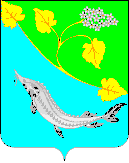 №ОбъектПланируемые  расходы на  укрепление антитеррористической безопасности образовательных учреждений Планируемые  расходы на  укрепление антитеррористической безопасности образовательных учреждений Планируемые  расходы на  укрепление антитеррористической безопасности образовательных учреждений Планируемые  расходы на  укрепление антитеррористической безопасности образовательных учреждений Планируемые  расходы на  укрепление антитеррористической безопасности образовательных учреждений Планируемые  расходы на  укрепление антитеррористической безопасности образовательных учреждений Планируемые  расходы на  укрепление антитеррористической безопасности образовательных учреждений Планируемые  расходы на  укрепление антитеррористической безопасности образовательных учреждений Планируемые  расходы на  укрепление антитеррористической безопасности образовательных учреждений Планируемые  расходы на  укрепление антитеррористической безопасности образовательных учреждений Планируемые  расходы на  укрепление антитеррористической безопасности образовательных учреждений Планируемые  расходы на  укрепление антитеррористической безопасности образовательных учреждений Планируемые  расходы на  укрепление антитеррористической безопасности образовательных учреждений Планируемые  расходы на  укрепление антитеррористической безопасности образовательных учреждений Планируемые  расходы на  укрепление антитеррористической безопасности образовательных учреждений Планируемые  расходы на  укрепление антитеррористической безопасности образовательных учреждений Планируемые  расходы на  укрепление антитеррористической безопасности образовательных учреждений Планируемые  расходы на  укрепление антитеррористической безопасности образовательных учреждений Планируемые  расходы на  укрепление антитеррористической безопасности образовательных учреждений Планируемые  расходы на  укрепление антитеррористической безопасности образовательных учреждений Планируемые  расходы на  укрепление антитеррористической безопасности образовательных учреждений №Объект2013г2013г2013г2013г2013г2013г2013г 2014г. 2014г. 2014г. 2014г. 2014г. 2014г. 2014г.2015г.2015г.2015г.2015г.2015г.2015г.2015г.№ОбъектВсегов том числев том числев том числев том числев том числев том числевсегов том числев том числев том числев том числев том числев том числевсегов том числев том числев том числев том числев том числев том числе№ОбъектВсегоосвещение двора ОУремонт огражденияустановка решеток на окнах 1 этажаВидеонаблюдения,  то  системы видеонаблюденияустановка тревожной кнопки, то тревожной кнопки другие мероприятиявсегоосвещение двора ОУремонт огражденияустановка решеток на окнах 1 этажаВидеонаблюдения,  то  системы видеонаблюденияустановка тревожной кнопки, то тревожной кнопки другие мероприятиявсегоосвещение двора ОУремонт огражденияустановка решеток на окнах 1 этажаВидеонаблюдения,  то  системы видеонаблюденияустановка тревожной кнопки, то тревожной кнопки другие мероприятия11234567891011121314151617181920211МБОУ «Ленинская Сош №1»6,200006,206,200006,26,200006,2-2МБОУ «Ленинская  сош №2»4,900004,904,900004,94,900004,9-3МКОУ «Ленинская сош №3»4,600004,604,600004,64,600004,6-11234567891011121314151617181920214МБОУ «Заплавинскаясош»6,300006,306,300006,36,300006,3-5МБОУ «Царевская сош»6,600006,606,600006,66,600006,606МКОУ «Покровская сош»0000000000000000000007МБОУ «Ильичевская сош»0000000000000000000008МБОУ «Рассветинская сош»0000000000000000000009МКОУ «Коммунаровская сош»00000000000000000000010МБОУ «Степновская сош»00000000000000000000011МКОУ «Каршевитская  сош»00000000000000000000012МКОУ «Колобовская сош»00000000000000000000013МКОУ «Маякоктябрьская сош»00000000000000000000014МКОУ «Маляевская сош»00000000000000000000015МКОУ «Бахтияровская нош»0000000000000000000001123445678910111213141516171819202116МКОУ «Ленинская открытая (сменная) общеобразовательная школа» г. Ленинска6,1000006,106,100006,106,100006,1017МКДОУ «Детский сад № 1«Буратино»6,2000006,206,200006,206,200006,2018МКДОУ «Детский сад № 3 «Колокольчик»4,6000004,604,600004,604,600004,6019МКДОУ «Детский сад №4«Ромашка»5,3000005,305,300005,305,300005,3020МКДОУ  «Детский сад №5 «Солнышко»000000000000000000000021МКДОУ «Детский сад №7 «Сказка»000000000000000000000022МКДОУ   «Царевский детский сад»000000000000000000000023МКДОУ «Заплавинский детский сад»000000000000000000000024МБОУ ДОД «Ленинский детско-юношеский центр»4,6000004,604,200004,202,200002,2025МБОУ ДОД «Ленинская  детско-юношеская спортивная школа»4,6000004,600000000000000026ДШИ000000000000000000000Итого60,00000060,0055,0000055,0053,0000053,00Наименование  долгосрочной  районной  целевой  программыДолгосрочная  районная  целевая  программа  «Развитие  агропромышленного  комплекса  Ленинского муниципального  района»  на 2013-2015  годы (далее именуется  - Программа)Дата  принятия  решения  о  разработке  программыПостановление Администрации Ленинского муниципального района от 05.12.2008 № 1159  «Об  утверждении   Порядка  разработки, формирования и реализации долгосрочных  районных  целевых  программ»;Распоряжение Администрации  Ленинского муниципального района от 25.07.2012 № 71-р § 2 «О разработке прогноза социально- экономического развития Ленинского муниципального района на 2013 год и плановый период 2014 и 2015 годов и проекта решения Ленинской районной Думы «О бюджете Ленинского муниципального района на 2013 год и плановый период 2014 и 2015 годов»Муниципальный  заказчик - координатор  ПрограммыАдминистрация   Ленинского  муниципальногорайонаОсновной  разработчикПрограммыОтдел  по  сельскому  хозяйству  и  продовольствию Администрации  Ленинского  муниципальногорайона Цели  и  задачи  ПрограммыОсновной  целью  Программы  является  обеспечение  устойчивого  функционирования  и  развития  агропромышленного  комплекса  района  на  основе  финансовой  устойчивости  и  модернизации  сельского  хозяйства.    Основными  задачами  Программы  являются:- создание  условий для  увеличения  объёмов  производства  сельскохозяйственной  продукции  и  эффективности  функционирования  агропромышленного  комплекса;- повышение  занятости  сельского  населения  и  повышение  уровня  его  жизни.Целевые  индикаторы и  показатели  ПрограммыПроизводство  важнейших  видов  продукции  сельского  хозяйства   в  2015  году  составит:Сроки  реализации  Программы2013-2015 годыПеречень подпрограмм и основных мероприятий  Проведение  защитных  мероприятий  при  возделывании  сельскохозяйственных  культур. Субсидирование  части  затрат  на  приобретение  элитных  семян  зерновых  культур. Организация  метеорологической  службы. Стимулирование  развития  (приобретение)  племенного  животноводства.Исполнители основных мероприятий ПрограммыОтдел  по  сельскому  хозяйству  и  продовольствию Администрации  Ленинского  муниципального  района,Администрации  городского  и  сельских  поселений, сельскохозяйственные  товаропроизводители. Объёмы  и  источники  финансирования  ПрограммыОбщий объём финансирования программы составляет 120 тысяч рублей, в том числе из районного бюджета - 120 тысяч рублей в 2013 году – 120 тысяч рублей, в 2014 году – 0 тысяч рублей, в 2015 году – 0 тысяч рублейОжидаемые  конечные  результаты  реализации  Программы  Увеличение  объёмов  производства  валовой  и  товарной  продукции  сельского  хозяйства  на  15 %  к  среднегодовому  уровню  за  2009-2011  годы.Система  организации  контроля за исполнением  ПрограммыКонтроль за реализацией Программы, координация  деятельности исполнителей Программы осуществляется в порядке, определённом постановлением Администрации Ленинского муниципального района от 05.12.2008 № 1159 «Об утверждении Порядка разработки, формирования и реализации долгосрочных  районных  целевых  программ»№ п/пНаименование  целевого  индикатора2010годотчёт2011годоценка2012годпрог-ноз2013годпрог-ноз2014годпрог-ноз2015Годпрог-ноз  Производство  важнейших  видов  сельскохозяйственной  продукции   (в  натуральном  выражении)1.Зерно,  тонн  6290789046201100015000200002.Овощи,  тонн2068029153220002200022000220003.Картофель,  тонн73308651140001400012000120004.Скот и птица на убой  в  живом  весе,  тонн5180508534753500360037005.Молоко,  тонн232202458019550197001980019900№п/пНаименование  мероприятий  финансированияИсточник  финан-сирова-ния  и  вид  расходовОсновные  виды  товаров,  работ  и  услуг  Оцен-ка2012 год  (тыс.руб.) Финансовое обеспечение(тыс. рублей)Финансовое обеспечение(тыс. рублей)Финансовое обеспечение(тыс. рублей)Финансовое обеспечение(тыс. рублей)№п/пНаименование  мероприятий  финансированияИсточник  финан-сирова-ния  и  вид  расходовОсновные  виды  товаров,  работ  и  услуг  Оцен-ка2012 год  (тыс.руб.) Всегов том числе по годамв том числе по годамв том числе по годам№п/пНаименование  мероприятий  финансированияИсточник  финан-сирова-ния  и  вид  расходовОсновные  виды  товаров,  работ  и  услуг  Оцен-ка2012 год  (тыс.руб.) Всего2013 год2014 год2015 год1. Проведение  защитных  мероприятий  при  возделывании  сельскохозяйственных  культурРайон-ный  бюджетКомпенсация затрат по приобретению  средств  химической  защиты,  оплата  услуг  по  их  внесению110,50108,00108,00002.Субсидирование  части  затрат  на приобретение  элитных  семян  зерновых  культурРайон-ный  бюджетКомпенсация  выплат  по  приобретению  элитных  семян  зерновых  культур-00003.Организация  метеорологической  службыРайон-ный  бюджетОрганизация  услуг  метеорологи-ческой  службы11,5212,0012,00004.Стимулирование  развития  (приобретение)  племенного  животноводстваРайон-ный  бюджетКомпенсация  выплат  по  приобретению  племенного  скота-0000Всего:122,02120,00120,0000№ п\пОбъектПланируемые расходыПланируемые расходыПланируемые расходыПланируемые расходыПланируемые расходыПланируемые расходыПланируемые расходыПланируемые расходыВсего в том числеПеревозка школьников на автобусахПриобретение резины запчастей аптечек и установка ихТех. обслуж. техосмотр, госпошлина, страхование гражданской ответственности владельцев транспортных средствОбучение водителейПредрейсовый и послерейсовый осмотр водителейОплата услуг по стоянке служебного транспортаАренда гаража2013 год2013 год2013 год2013 год2013 год2013 год2013 год2013 год2013 год2013 год1МБОУ «Ленинскаясош №1»294,0294,02МБОУ «Ленинскаясош №2»583,3497,535,028,31,06,814,73МБОУ «Заплавинская СОШ»322,8180,080,053,83,06,04МКОУ»Коммунаровская СОШ» 237,5150,043,835,63,54,65МБОУ «Ильичевская СОШ»324,0196,085,035,08,06МБОУ «Царевская СОШ»238,3184,17,440,06,87МКОУ «Покровская СОШ»559,1559,18МБОУ «Степновская СОШ»221,0180,012,020,01,08,0Итого2780,02240,7263,2212,78,540,214,72014 год2014 год2014 год2014 год2014 год2014 год2014 год2014 год2014 год2014 год1МБОУ «Ленинскаясош №1»194,0194,02МБОУ «Ленинскаясош №2»383,3297,535,028,31,06,814,73МБОУ «Заплавинская СОШ»322,8180,080,053,83,06,04МКОУ»Коммунаровская СОШ» 237,5150,043,835,63,54,65МБОУ «Ильичевская СОШ»324,0196,085,035,08,06МБОУ «Царевская СОШ»163,3109,17,440,06,87МКОУ «Покровская СОШ»259,1259,18МБОУ «Степновская СОШ»221,0180,012,020,01,08,0Итого2105,01565,7263,2212,78,540,214,72015 год2015 год2015 год2015 год2015 год2015 год2015 год2015 год2015 год2015 год1МБОУ «Ленинскаясош №1»194,0194,02МБОУ «Ленинскаясош №2»383,3297,535,028,31,06,814,73МБОУ «Заплавинская СОШ»322,8180,080,053,83,06,04МКОУ»Коммунаровская СОШ» 237,5150,043,835,63,54,65МБОУ «Ильичевская СОШ»324,0196,085,035,08,06МБОУ «Царевская СОШ»163,3109,17,440,06,87МКОУ «Покровская СОШ»259,1259,18МБОУ «Степновская СОШ»221,0180,012,020,01,08,0Итого2105,01565,7263,2212,78,540,214,7НаименованиеПрограммыДолгосрочная районная целевая программа: «Повышение безопасности  дорожного движения в Ленинском муниципальном  районе на 2013 год и на период до 2015 года (далее Программа).Дата принятия решения о РазработкеПрограммыРаспоряжение Администрации Ленинского муниципального района от 25.07.2012 № 71-р § 2 «О разработке прогноза социально-экономического  развития Ленинского муниципального района на 2013 г. и плановый период 2014 и 2015 годов и проекта решения Ленинской районной Думы «О бюджете Ленинского муниципального района на 2013 год и плановый период 2014 и 2015 годов»Постановление Администрации Ленинского муниципального района от 05.12.2008 № 1159 «Об утверждении порядка разработки, формирования и реализации долгосрочных районных целевых программ»Муниципальный заказчик программыАдминистрация Ленинского муниципального районаОсновной разработчик ПрограммыОтдел по жизнеобеспечению, Комиссия по безопасности дорожного движения Ленинского муниципального районаЦель и задачи ПрограммыЦель программы - сокращение количества лиц, погибших в результате дорожно-транспортных происшествий (далее ДТП) по сравнению с 2012 годом. Сокращение количества ДТП с пострадавшими по сравнению с 2012 годом.Задачи программы: - повышение уровня государственного управления в сфере обеспечения БДД на местном уровне. Совершенствование правовых основ деятельности органов местного самоуправления в сфере обеспечения БДД. Предупреждение опасного поведения участников дорожного движения, развитие и совершенствование системы подготовки водителей транспортных средств и их допуска к участию в дорожном движении.- сокращение детского дорожно-транспортного травматизма. Совершенствования организации движения транспорта и пешеходов. Сокращение времени пребывания соответствующих служб на место ДТП, повышение эффективности их деятельности по оказанию помощи лицам, пострадавшим в результате ДТП, Повышение уровня безопасности транспортных средств.Цель программы - сокращение количества лиц, погибших в результате дорожно-транспортных происшествий (далее ДТП) по сравнению с 2012 годом. Сокращение количества ДТП с пострадавшими по сравнению с 2012 годом.Задачи программы: - повышение уровня государственного управления в сфере обеспечения БДД на местном уровне. Совершенствование правовых основ деятельности органов местного самоуправления в сфере обеспечения БДД. Предупреждение опасного поведения участников дорожного движения, развитие и совершенствование системы подготовки водителей транспортных средств и их допуска к участию в дорожном движении.- сокращение детского дорожно-транспортного травматизма. Совершенствования организации движения транспорта и пешеходов. Сокращение времени пребывания соответствующих служб на место ДТП, повышение эффективности их деятельности по оказанию помощи лицам, пострадавшим в результате ДТП, Повышение уровня безопасности транспортных средств.Перечень основных мероприятий Программы- ремонт дорог, дорожной инфраструктуры;-освещение дорог и улиц;-обучение правилам дорожного движения школьников.Сроки и этапы реализации Программы2013-2015 годы.Объем и источники реализации Программы     Общий объем финансирования Программы составит 17877,2 тысяч рублей, в том числе:    из бюджета района2780,0 тысяч рублей –2013 год;2105,0 тысяч рублей –2014 год;2105,0 тысяч рублей. – 2015 год.    из бюджетов поселений3728,8 тысяч рублей –2013 год;3532,8 тысяч рублей –2014 год;3625,6 тысяч рублей – 2015 год.Исполнители программыАдминистрации городского и сельских поселений, отдел образования Администрации Ленинского муниципального районаОжидаемые конечные результаты и количественные индикаторы реализации ПрограммыУспешное выполнение мероприятий программы позволит сократить количество лиц, погибших в результате дорожно-транспортных происшествий (далее ДТП) в 1, 5 раза по сравнению с 2012 годом. Сокращение количества ДТП с пострадавшими на 10% по сравнению с 2012 годом.Организация контроля за выполнением ПрограммыКонтроль за исполнением Программы осуществляют в пределах компетенции:Администрация Ленинского муниципального района;Контрольно-счетная палата Ленинского муниципального районаПриложение 1к районной Программе «Повышение безопасности  дорожного движения  в Ленинском муниципальном  районе  на 2013 год и на период до 2015 года», утвержденной постановлением Администрации Ленинского муниципального района от  11.10.2012 № 822№п/пПлан мероприятийИсточник финансирования2013 г.тыс. руб.2014 г.тыс. руб.2015 г.тыс. руб.Итого за 2013-2015 г.г.тыс. руб.1Ремонт дорогбюджетыпоселений    1857,1     1872,11912,15641,32Установка дорожных знаковбюджетыпоселений5545     451453Освещение дорог и улицбюджеты поселений1446,71295,71333,54075,96Разметка дороги в т.ч.бюджетыпоселений8000807Лежащие полицейскиебюджетыпоселений8000808Светофоры (конкурсы)бюджет района00009Перевозка школьников на автобусах, в т.ч.бюджет района2780210521056990,09Перевозка школьников на автобусахбюджет района2240,71565,71565,75372,19Приобретение резины, запасных частейбюджет района263,2263,2263,2789,69Техническое обслуживаниебюджет района212,7212,7212,7638,19Обучение водителейбюджет района8,58,58,525,59 Предрейсовый  осмотр водителейбюджет района40,240,240,2120,69Аренда гаражабюджет района14,714,714,744,111Конкурс агитбригады «Светофор»бюджет района000012Смотр-конкурс образовательного учреждения на лучшую постановку ПДД бюджет района000013Смотр-конкурс «Безопасное колесо»бюджет района000014Снегоуборочные работыбюджетыпоселений290320335945Итого:6508,85637,85730,617877,2Наименование долгосрочной районной целевой программыДолгосрочная районная целевая программа «Развитие дошкольного образования Ленинского муниципального района» на 2013-2015 годы (далее именуется – Программа)Дата принятия решения о разработке Программы (наименование и номер соответствующего нормативного акта)Распоряжение Администрации Ленинского муниципального района от 25.07.2012 № 71-p §2 «О разработке прогноза социально – экономического развития Ленинского муниципального района на 2013 год и плановый период 2014 и 2015 годов и проекта решения Ленинской районной Думы «О бюджете Ленинского муниципального района на 2013 год и плановый период на 2014 и 2015 г.»  и  постановление Администрации Ленинского муниципального района от 05.12.2008 № 1159 «Об утверждении порядка разработки формирования и реализации долгосрочных районных целевых программ»Муниципальный заказчик Программы Администрация Ленинского муниципального районаРазработчик ПрограммыОтдел образования Администрации Ленинского муниципального районаИсполнитель ПрограммыОтдел образования Администрации Ленинского муниципального района, МКОУ «Колобовская СОШ», МКОУ «Маляевская ООШ»; МБОУ «Ильичёвская  СОШ»; МКОУ «Покровская   СОШ»; МКОУ «Каршевитская СОШ»; МКДОУ  «Царевский  детский сад»; МКОУ «Маякоктябрьская СОШ»; МБОУ «Ленинская  СОШ №1» (начальная школа); МКУ «Централизованная бухгалтерия учреждений образования»Объемы и источники финансирования ПрограммыОбщий объем финансирования за счёт бюджета района 1662,0 тысяч рублей; 2013 год- 850,0 тысяч рублей; 2014 год- 450,0 тысяч рублей; 2015 год- 362,0 тысяч рублей.          Цель ПрограммыСоздание условий для повышения доступности дошкольного образования в Ленинском муниципальном районеЗадачи Программы- удовлетворение потребностей населения в учреждениях дошкольного образования и услугах системы дошкольного образования;-обеспечение открытия дополнительных мест для получения дошкольного образования:МКОУ «Маляевская ООШ» - 60 мест;МКОУ «Колобовская СОШ» - 20 мест; МБОУ «Ильичёвская  СОШ» - 20 мест; МКОУ «Покровская  СОШ» - 20 мест; МКОУ «Каршевитская СОШ» 20 мест; МКДОУ «Царевский  детский сад» - 20 мест;МКОУ «Маякоктябрьская СОШ» - 20 мест; МБОУ «Ленинская  СОШ №1» (начальная школа) - 120 мест;Сроки реализации ПрограммыПрограмма реализуется в 2013 – 2015 годах Ожидаемые конечные результаты реализации Программы-Капитальный ремонт, реконструкция  и строительство на территории Ленинского муниципального района 4 объектов дошкольного образования;-увеличение количества дополнительных мест в учреждениях дошкольного образования на 120 человек;Система организации контроля за исполнением ПрограммыКонтроль за реализацией Программы, координация деятельности исполнителей Программы осуществляется в соответствии со ст.7 Порядка разработки, формирования и реализации долгосрочных районных целевых программ, утвержденного Постановлением Администрации Ленинского муниципального района от 05.12.2008 № 1159 «Об утверждении порядка разработки формирования и реализации долгосрочных районных целевых программ»№п/пНаименование целевого индикатораПланируемые значения целевых индикаторов по годамПланируемые значения целевых индикаторов по годамПланируемые значения целевых индикаторов по годамПланируемые значения целевых индикаторов по годам2013 год2014 год2015 годВсего за 2013- 2015 годы1                  2        3          4         5     61Количество мест в группах дошкольного образования, открытых в общеобразовательных учреждениях, единиц  МКОУ«Маляевская ООШ» - 60 мест;МБОУ « Колобовская СОШ» - 20 мест;МБОУ « Ильичевская СОШ» - 20 мест;МКОУ « Покровская СОШ» - 20 мест;МБДОУ « Царевский детский сад» - 20 мест;МКОУ « Маякооктябрьская СОШ» - 20 мест;    МКОУ « Каршевитская СОШ»- 20 мест;МБОУ « Ленинская СОШ № 1 « - 120 мест.        300Наименованиеобъекта2013 год2013 год2014 год2014 год2015 год2015 годвводмощ-ностиобъем финанси-рования тыс.рублейвводмощ-ностиобъем финанси-рования, тыс.рублейвводмощ-ностиобъем финанси-рования, тыс.рублейМКОУ «Маляевская ООШ»60мест500,0----МБОУ «Ильичёвская  СОШ»20 мест----МКОУ «Колобовская СОШ»20мест 350,0--МКОУ «Покровская   СОШ»20 мест-МКОУ «Каршевитская СОШ»20 мест362,0МКДОУ  «Царевский  детский сад»20местМКОУ «Маякоктябрьская СОШ»20 мест450,0МБОУ « Ленинская СОШ №1» (начальная школа)--120местИТОГО:80 мест850,020 мест450,020 мест362,0№ппМероприятия Источник финансирования и вид расходовОсновные виды товаров, работ и услугОбъем бюджетных ассигнований (тыс.рублей)Объем бюджетных ассигнований (тыс.рублей)Объем бюджетных ассигнований (тыс.рублей)Объем бюджетных ассигнований (тыс.рублей)Объем бюджетных ассигнований (тыс.рублей)Объем бюджетных ассигнований (тыс.рублей)Объем бюджетных ассигнований (тыс.рублей)Объем бюджетных ассигнований (тыс.рублей)Объем бюджетных ассигнований (тыс.рублей)№ппМероприятия Источник финансирования и вид расходовОсновные виды товаров, работ и услугвсегоВ том числе по годамВ том числе по годамВ том числе по годамВ том числе по годамВ том числе по годамВ том числе по годамВ том числе по годамВ том числе по годам№ппМероприятия Источник финансирования и вид расходовОсновные виды товаров, работ и услугвсего201320132013201420142014201520151Строительство социальных объектовВсего6500650065006500000001Строительство социальных объектовОбластной бюджет  0000000001Строительство социальных объектовРайонный бюджет6500650065006500Перевод на автономное отопление школы  в с. МаляевкаВсегопроектные работы строительство150015001500150000000Перевод на автономное отопление школы  в с. МаляевкаРайонный бюджетпроектные работы строительство150015001500150000000Перевод на автономное отопление школы МКОУ «Колобовская СОШ» с. КолобовкаВсегопроектные работы строительство150015001500150000000Перевод на автономное отопление школы МКОУ «Колобовская СОШ» с. КолобовкаРайонный бюджетпроектные работы строительство150015001500150000000Проектирование, реконструкция д/с в г. Ленинске Всегопроектирование100010001000100000000Проектирование, реконструкция д/с в г. Ленинске Районный бюджетпроектирование100010001000100000000Проектирование, реконструкция д/с в г. Ленинске Областной бюджетпроектирование000000000Реконструкция для МФЦВсего реконструкция250025002500250000000Реконструкция для МФЦРайонный бюджетреконструкция250025002500250000000                ИТОГОВсего 650065006500650065000000                ИТОГООбластной бюджет 000000000                ИТОГОРайонный бюджет650065006500650065000000Наименование ПрограммыДолгосрочная районная целевая программа «Капитальное строительство и жилищно-коммунальная сфера Ленинского муниципального района на 2013-2015 годы» (далее – Программа)Дата принятия решения о разработке Программы, дата ее утверждения Постановление Администрации Ленинского муниципального района от 05.12.2008г. № 1159 «Об утверждении Порядка разработки, формирования и реализации долгосрочных районных целевых программ», Распоряжение Администрации Ленинского муниципального района от 25.07.2012 № 71-р §2  «О разработке прогноза социально-экономического развития Ленинского муниципального района на 2013 год и плановый период 2014 и 2015 годов и проекта решения Ленинской районной Думы «О бюджете Ленинского муниципального района на 2013 год и плановый период 2014 и 2015 годов»Муниципальный заказчик (муниципальный  заказчик-координатор) Программы Администрация Ленинского муниципального районаОсновные разработчики ПрограммыОтдел архитектуры и градостроительства администрации Ленинского муниципального района; отдел по жизнеобеспечению Администрации Ленинского муниципального района.Цель и задачи Программы, важнейшие целевые показателиОсновной целью Программы является создание системы экономико-правовых условий, направленных на:           - создание условий для приведения жилищного фонда и коммунальной инфраструктуры в соответствие со стандартами качества, обеспечивающими комфортные условия проживания;- на обеспечение жильем отдельных категорий граждан (предоставление субсидий на строительство или приобретение жилья отдельным категориям граждан, установленным федеральным законодательством).Задачами Программы являются: -повышение качества  коммунальных услуг, безопасности и комфортности проживания (снижение уровня износа основных фондов коммунального хозяйства с 68,9 до  50 процентов); -техническое перевооружение, реконструкция и модернизация  объектов жилищно-коммунального хозяйства;-повышение качества образования в соответствии с экономическими и социальными требованиями.Сроки и этапы реализации Программы Перечень подпрограмм и основных мероприятий2013-2015 годы подпрограмма «Строительство социальных объектов на 2013-2015 годы»Исполнители подпрограмм и основных мероприятийОтдел архитектуры и градостроительства Администрации Ленинского муниципального района; отдел по жизнеобеспечению администрации Ленинского муниципального района, организации, привлекаемые по результатам конкурсов Ожидаемые конечные результаты реализации ПрограммыСистема организации контроля за исполнением ПрограммыОбщий объем финансирования Программы составляет 6500,0 тысяч рублей, в том числе: За счет средств:бюджета района  – 6500,0 тысяч рублей; в том числе по годам:Районный бюджет:6500,0 тысяч рублей – 2013 год, 2014 год - 0 тысяч рублей, 2015 год - 0 тысяч рублейСнижение уровня износа объектов коммунального назначения; предоставление населению услуг жилищно-коммунального хозяйства, отвечающих современным требованиям; улучшение демографической ситуации в Ленинском муниципальном районе Контроль  за реализацией Программы, координация деятельности исполнителей Программы осуществляется в пределах компетенции:1. Администрацией Ленинского муниципального района в соответствии с Постановлением Администрации Ленинского муниципального района от 05.12.2008 № 1159 «Об утверждении Порядка разработки, формирования и реализации долгосрочных районных целевых программ»Наименование программыдолгосрочная районная  целевая программа «Молодой семье доступное жилье» на 2013 и на период до 2015 года (далее именуется - Программа)Дата принятия решения о разработке программыраспоряжение Администрации Ленинского муниципального района от 25.07.2012 № 71-р § 2 «О разработке прогноза социально-экономического развития Ленинского муниципального района на 2013 и плановый период 2014 и 2015 годов проекта решения Ленинской районной Думы «О бюджете Ленинского муниципального района на 2013 год и плановый период 2014-2015 годов», постановление Администрации Ленинского муниципального района от 05.12.2008  № 1159 «Об утверждении Порядка разработки,  формирования и реализации долгосрочных целевых программ»Муниципальный заказчикАдминистрация Ленинского муниципального районаОсновной разработчик  программыОтдел по социальной политике Администрации Ленинского муниципального районаЦель и задачи программыцель Программы -  поддержка в решении жилищной проблемы молодых семей, признанных  нуждающимися в улучшении жилищных условий на территории Ленинского муниципального районазадачи Программы:предоставление молодым семьям  социальных выплат  на приобретение жилья или строительство индивидуального жилого дома; создание условий  для привлечения молодыми семьями собственных средств, дополнительных финансовых средств кредитных и других организаций, предоставляющих кредиты или займы на приобретение или строительство индивидуального жилого дома, в том числе ипотечные жилищные кредиты.Перечень основных мероприятийпрограммыСроки и этапы реализации Программыобеспечение жильем молодых семей, проживающих на территории Ленинского муниципального района2013 -2015 гг.Объемы иисточники финансированияИсполнители программыОбщий объем финансирования Программы составит  900,0 тыс. рублей, в том числе средства муниципального бюджета:300,0 тыс. рублей – 2013год;300,0 тыс. рублей – 2014год.300,0 тыс. рублей – 2015 годСредства федерального и областного бюджета, внебюджетные средства, личные средства граждан.Отдел по социальной политике Администрации Ленинского муниципального районаОжидаемые конечные результаты и количественные индикаторы реализации ПрограммыУспешное выполнение мероприятий программы позволит обеспечить жильем  6 молодых семей, а также обеспечит:создание условий для повышения уровня обеспеченности жильем молодых семей, проживающих  на территории Ленинского района; создание условий для формирования активной жизненной позиции молодежи;укрепление семейных отношений и снижение социальной напряженности в обществе;улучшение демографической ситуации в Ленинском районе и в  целом  в Волгоградской областиСистема организации контроля за выполнением ПрограммыКонтроль за исполнением Программы осуществляют в  пределах компетенции:Администрация Ленинского муниципального района;Контрольно-счетная палата Ленинского муниципального района №МероприятиеИсточник финансирования и вид расходовОсновные виды услугОбъем бюджетных ассигнований (тыс.рублей)Объем бюджетных ассигнований (тыс.рублей)Объем бюджетных ассигнований (тыс.рублей)Объем бюджетных ассигнований (тыс.рублей)№МероприятиеИсточник финансирования и вид расходовОсновные виды услугвсегов том числе по годам:в том числе по годам:в том числе по годам:№МероприятиеИсточник финансирования и вид расходовОсновные виды услугвсего2013201420151Обеспечение жильем молодых семейбюджет Ленинского муниципального районаУслуга (работа) по созданию условий для повышения  доступности жилья молодых семей900,0300,0300,0300,0Наименование программы«Комплексные меры противодействия злоупотреблению наркотиками и их незаконному обороту в Ленинском муниципальном районе в 2013-2015г.г.» (далее именуется –Программа)Дата принятия решения о раз-работке программыраспоряжение  Администрации Ленинского муниципального района от 25.07.2012 № 71-р § 2 «О разработке прогноза социально-экономического развития Ленинского муниципального района на 2013 и плановый период 2014 и 2015 годов» проекта решения Ленинской районной Думы «О бюджете Ленинского муниципального района на 2013 год и плановый период 2014 и 2015 годов», постановление Администрации Ленинского муниципального района от 05.12.2008 № 1159 «Об утверждении Порядка разработки,  формирования и реализации долгосрочных целевых программ»Муниципальный заказчикАдминистрация Ленинского муниципального районаОсновной разработчик  программыОтделы по социальной политике, образования, культуры Администрации Ленинского муниципального района.Цель и задачи программыЦель программы: создание условий для приостановления роста злоупотребления наркотиками, поэтапное сокращение распространения наркомании.Задачи программы: создание системы профилактики потребления наркотиков различными категориями населения;совершенствование антинаркотической пропаганды;подготовка специалистов в сфере профилактики наркомании;формирование негативного общественного мнения к незаконному потреблению наркотиков;расширение межведомственного сотрудничества.Перечень основ-ных мероприятийпрограммыСроки и этапы реализации ПрограммыМероприятия по профилактике злоупотребления наркотиками.Мероприятия по реализации в образовательных учреждениях района современных педагогических технологий в организации профилактической работы2013 -2015гг.Объемы иисточники финансированияИсполнители программыОбщий объем финансирования Программы составит  210,0 тыс. рублей, в том числе средства муниципального бюджета:66,0 тыс. рублей –  2013год;71,0 тыс. рублей – 2014 год.73,0 тыс. рублей – 2015 год.МБУЗ «Ленинская Центральная районная больница»;Отдел образования Администрации Ленинского муниципального района и образовательные учреждения Ленинского муниципального района;Отдел культуры Администрации Ленинского  муниципального района и учреждения культуры Ленинского муниципального района;Отдел по социальной политике Администрации Ленинского муниципального района;Отдел МВД по Ленинскому  району Волгоградской области;Комиссия по делам несовершеннолетних и защите их прав Ленинского муниципального района;МБУ «Ленинский центр по работе с подростками и молодежью»Волжский межрайонный отдел Управления ФСКН России по Волгоградской области.Ожидаемые конечные результаты и количественные индикаторы реализации ПрограммыСтабилизация темпов роста заболеваемости наркоманией, повышение антинаркотической ориентации общества, что повлечёт в перспективе моральное и физическое оздоровление населения Система организации контроля за выполнением ПрограммыКонтроль за исполнением Программы осуществляют в  пределах компетенции:Администрация Ленинского муниципального района;Контрольно-счетная палата Ленинского муниципального района Наименование мероприятий и работНеобходимое финансирование Программы (тыс.рублей.)Необходимое финансирование Программы (тыс.рублей.)Необходимое финансирование Программы (тыс.рублей.)Исполнитель12346Создание банка данных на подростков, имеющих склонность к употреблению психоактивных веществ  в течение всего периода)0,00,00,0Отдел образования Администрации Ленинского муниципального района, образовательные учрежденияОрганизация и проведение районных обучающих семинаров для педагогических работников по вопросам организации профилактической работы (2 раза в год в течение всего периода)0,00,00,0Отдел образования Администрации Ленинского муниципального района, МБУЗ «Ленинская ЦРБ»Организация и проведение ежегодного единого родительского собрания по профилактике вредных зависимостей и формированию здорового образа жизни (ежегодно в течение всего периода)0,00,00,0Отдел образования Администрации Ленинского муниципального района, образовательные учреждения, МБУЗ «Ленинская ЦРБ», Волжский МРО УФСКН по Волгоградской областиОрганизация и проведение серии обучающих семинаров для социальных педагогов, классных руководителей и психологов образовательных учреждений по вопросам ранней диагностики потребления психотропных веществ (2 раза в год в течение всего периода)4,04,04,0Отдел образования Администрации Ленинского муниципального района, МБОУ «Ленинская сош №1»Проведение районного конкурса среди образовательных учреждений на лучшую концепцию профилактики потребления психоактивных веществ в образовательной среде8,08,08,0Отдел образования Администрации Ленинского муниципального района, образовательные учрежденияОрганизация выставки рисунков среди учащихся старших классов образовательных учреждения Ленинского района  под девизом «Искусство отрицает наркотики» 0,00,00,0Учреждения культуры, образовательные  учреждения районаОрганизация и проведение культурно-массовых мероприятий по пропаганде здорового образа жизни «Выбор за тобой» (смотры – конкурсы художественной самодеятельности, тематические  дискотеки, праздники здоровья) в учреждениях культуры района (2012-2014 гг) 0,00,00,0Отдел культуры Администрации Ленинского муниципального района, учреждения культурыОрганизация и проведение цикла мероприятий на базе центральной районной библиотеки и сельских библиотечных филиалах на тему «Мы выбираем жизнь и здоровье» (книжные выставки, устные журналы, беседы) (2012 -2014гг)0,00,00,0МБУ «Ленинская МЦРБ»Организация и проведение районной акции «Все вместе за здоровую жизнь» в форме информационной кампании в течение всего года54,059,061,0Отдел по социальной политике,  Администрации Ленинского муниципального района, МБУ «Ленинский центр по работе с подростками и молодежью», Волжский  МРО УФСКН по Волгоградской областиОрганизация и проведение спортивно-массовых мероприятий в рамках направления «Спорт вместо наркотиков»0,00,00,0Отдел по социальной политике, отдел образования Администрации Ленинского муниципального районап/пНаименование    образовательного учрежденияВиды ремонтно-восстановительных работОбъём финансированияОбъём финансированияОбъём финансированияп/пНаименование    образовательного учрежденияВиды ремонтно-восстановительных работ2013( тыс. руб.)2014( тыс. руб.)2015( тыс. руб.)1МБОУ «Ленинская СОШ №1»- ремонт туалетов;- переоборудование учительской под спортивный зал;- ремонт мастерских;-300,0-2МБОУ «Ленинская СОШ №2»- устройство септика;- устройство дополнительных туалетов в здании школы---3МКОУ «Ленинская СОШ №3»-ремонт актового зала;-ремонт спортивного зала;-ремонт лестничных клеток;---4МБОУ «Царевская СОШ»- ремонт кровли старого корпуса;- ремонт крыльца (5 штук);---5МБОУ «Рассветинская СОШ»-замена кровли в дошкольном учреждении;-замена полового покрытия в спортзале;- ремонт системы отопления в старом корпусе;--300,06МБОУ «Ильичёвская СОШ»- замена дверей в учебных кабинетах;---7МКОУ «Маякоктябрьская сош»- восстановление внутренних туалетов;362,5--8МКОУ «Коммунаровская СОШ»- ремонт мастерской (замена полов, покраска стен, замена оконных блоков)--9МКОУ «Каршевитская СОШ»- восстановить внутренние туалеты в здании школы;362,5--10МКОУ «Маляевская ООШ»- ремонт потолков, стен, полов в учебных кабинетах;---11МКОУ «Колобовская СОШ»-ремонт полового покрытия в здании школы;- ремонт кровли;- ремонт отмостки вокруг здания школы ---12МБОУ «Степновская СОШ»- ремонт кровли в дошкольном здании;- ремонт водопровода и канализации; ---13МКОУ «Бахтияровская НОШ»-ремонт кровли;-восстановление внутренних туалетов в здании школы;-Итого по школам:725,0300,0300,014МКДОУ «Детский сад № 1 «Буратино»-ремонт внутренних туалетов;--15МБДОУ «Детский сад № 3 «Колокольчик»- пристройка холодного тамбура;--16МБДОУ «Детский сад № 4 «Ромашка»- устройство теневых навесов;---17МКДОУ «Детский сад №7»Сказка»-устройство теневых навесов;-устройство спортивной площадки;---18МБДОУ «Заплавинский детский сад»замена линолеума во всех групповых комнатах, в муз. зале, спортзале.---Итого по детским садам:19МДОУДОД «Ленинская ДЮСШ»-строительство подсобных помещений;---Итого по УДО:---Всего по образовательным учреждениям:1325,0725,0300,0300,0